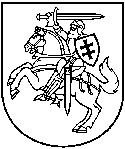 APLINKOS APSAUGOS AGENTŪRATARŠOS INTEGRUOTOS PREVENCIJOS IR KONTROLĖSLEIDIMAS Nr. T-P.4-22/2019304828127                   (Juridinio asmens kodas)UAB „ŠILŲ ŪKIS“ PAUKŠTYNAS,  Užubalių k., Raguvos sen., Panevėžio r.  (ūkinės veiklos objekto pavadinimas, adresas, telefonas)UAB „ŠILŲ ŪKIS“ Vilniaus g. 31, LT-84167 Joniškis tel. (8-426) 69053, el. p. jg@litagra.lt Reda Siaurusaitienė, (8-426) 69053, el. p.: jg@litagra.lt(veiklos vykdytojas, jo adresas, telefono, fakso Nr., elektroninio pašto adresas)Leidimą (be priedų) sudaro 42 puslapiaiIšduotas 2019 m. balandžio 29 d.Šio leidimo parengti 3 egzemplioriaiDirektorius                                   Rimgaudas Špokas	                                                                (pareigos)                                                                             (pavardė)                                                                    (parašas)A.V. 	Paraiška leidimui gauti 2019-03-26 raštu Nr. (5-11 14.3.12E)2-14715 suderinta su Nacionalinio visuomenės sveikatos centro prie Sveikatos apsaugos ministerijos Panevėžio departamentu.I. BENDROJI DALIS1. Įrenginio pavadinimas, gamybos (projektinis) pajėgumas arba vardinė (nominali) šiluminė galia, vieta (adresas).Įrenginys eksploatuojamas 14,003 ha ploto žemės ūkio paskirties sklype, esančiame Užubalių k., Raguvos sen., Panevėžio raj. sav., kurio kadastrinis Nr. 6678/0004:113 (Šilų kadastrinė vietovė). 4,1402 ha sklypo sudaro žemės ūkio naudmenos (pievos ir natūralios ganyklos), 0,2259 ha – vandens telkiniai (sklype yra nenatūralios kilmės griovys, kuris dažniausiai net lietingą vasarą lieka sausas, specialiosios naudojimo sąlygos jam nėra nustatytos) ir 9,6369 ha – kita žemė. Paukštynas įrengtas apie 6 ha ploto sklypo dalyje, kurios didžioji dalis 4,1402 ha priskiriama žemės ūkio naudmenoms (pievoms ir natūralioms ganykloms). Šiaurės vakarų pusėje sklypas ribojasi su IV miškų grupei – ūkiniams miškams – priskirta miško paskirties žeme, priklausančia Panevėžio urėdijai, Raguvos girininkijai. Pietvakariuose sklypą riboja krašto kelias Nr. 3011 Raguva – Šilai – Mikėnai, už kurio, kaip ir pietryčių bei šiaurės rytų kryptimi, yra intensyviai dirbami žemės ūkio paskirties sklypai.Ūkinė veiklos padėtis vietovės plane pateikta paveiksle. Įrenginio vieta pasirinkta neurbanizuotoje teritorijoje. Artimiausia tankiai apgyvendinta teritorija – Šilų miestelis (252 gyventojai), nuo PŪV sklypo ribų nutolęs per 1,9 km į rytus. Apie 4,5 km atstumu į vakarus nuo PŪV sklypo ribos yra Vadoklių miestelis (519 gyventojų). Artimiausios gyvenamosios sodybos nuo PŪV sklypo ribų nutolę:370 m atstumu į pietvakarius;386 m, 425 m, 580 m ir 1 km atstumu į pietryčius;805 m atstumu į šiaurės rytus.Artimiausia gydymo įstaiga – Vadoklių bendrosios praktikos gydytojo kabinetas – nuo PŪV sklypo ribų nutolusi į šiaurės vakarus daugiau nei 6 km atstumu. Artimiausia mokymosi įstaiga – Raguvos gimnazijos Šilų skyrius – nuo PŪV sklypo ribų nutolusi per 2,2 km į šiaurės rytus, o Panevėžio r. Vadoklių pagrindinė mokykla – apie 7 km atstumu į šiaurės vakarus.Sklypo teritorija nepatenka į paviršinių vandens telkinių apsaugos zonas ir/ar pakrantės apsaugos juostas. Artimiausi paviršinio vandens telkiniai (upeliai, priklausantys Nemuno upės baseinui, Nevėžio pabaseiniui):Alanta – teka išilgai šiaurės rytinės PŪV sklypo ribos 190 m atstumu;Upelis, Lietuvos vandens telkinių kadastre pažymėtas Nr. A-2 13010155 – teka 640 m atstumu į pietvakarius nuo nagrinėjamo sklypo ribų;Upelis, Lietuvos vandens telkinių kadastre pažymėtas Nr. A-3 13010112 – teka 630 m atstumu į šiaurės vakarus nuo nagrinėjamo sklypo ribų.Artimiausi ežerai – Enčiaus, Lėno ir Juodžio – nuo PŪV sklypo ribų nutolę daugiau kaip 3 km atstumu.Sklypo šiaurės vakarinė dalis ribojasi su Alančių mišku, priklausančiu Panevėžio miškų urėdijai, Raguvos girininkijai.Sklypas neturi saugomos teritorijos statuso ir nepatenka į Natura 2000 tinklo teritorijas. Arčiausiai sklypo ribų esanti teritorija, kurioje išskirtos saugomų gamtos vertybių buveinės, yra Taujėnų-Užulėnio miškai, jie nuo sklypo nutolęs 2,65 km atstumu į pietvakarius ir 3,9 km atstumu į pietryčius.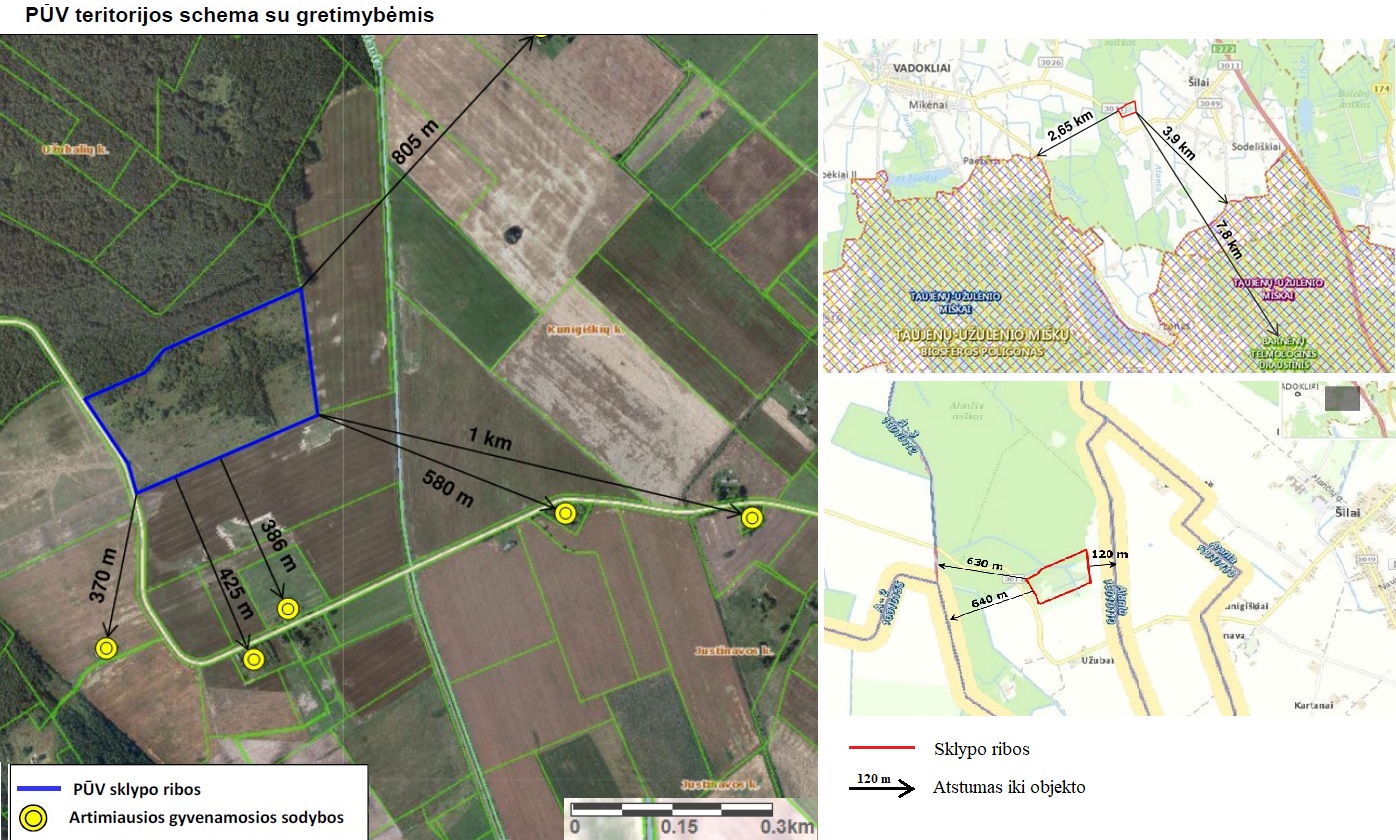 Pav. Ūkinės veiklos vietos padėtis vietovės plane (pagal PAV atskaitos medžiagą)2. Ūkinės veiklos aprašymas.Įrenginyje gamybos procesas vykdomas 10 paukštidžių, kurios pastatytos ir įrengtos taikant šiuolaikinius ES reikalavimus bei geriausią prieinamą gamybos būdą (GPGB) atitinkančias technologijas. Įrenginį sudaro:10 vnt. paukštidžių (pastato parametrai: ilgis – 104,2 m, plotis – 18,05 m, bendras pastato plotas – 1867,42 m², pastato aukštis – 5,8 m); 110 m2 ploto ir 4,2 m aukščio administracinis pastatas su buitinėmis patalpomis (WC moterims ir vyrams, dezinfekcijos patalpa, budėtojo kambariu, ūkine patalpa su šaldymo įranga, skirta kritusių broilerių laikinam laikymui);5 vnt. po 13,28 t grūdų bokštų ir 10 vnt. po 14,17 t lesalų bokštų;srutų (gamybinių nuotekų) kaupimo rezervuarai, 2 vnt. po 15 m3 prie kiekvienos paukštidės;buitinių nuotekų vietiniai mechaninio – biologinio valymo įrenginiai, kurių našumas – 0,6 m3/parą;4 vnt. požeminių suskystintų dujų rezervuarai, kurių kiekvieno talpa – 10 m3;gaisro gesinimo rezervuarai, 2 vnt., kurių talpa – 162 m3požeminio vandens gavybos gręžinys, kurio našumas – 75 m3/parą;vietiniai vandens, nuotekų, dujotiekio, elektros, ryšių tinklai.Sprendimas dėl broilerių paukštyno įrengimo ir eksploatacijos, Užubalių k., Raguvos sen., Panevėžio r. sav. galimybių“ priimtas Aplinkos apsaugos agentūros 2017 m. gruodžio 1 d. raštu Nr. (28.1)-A4-12394.Pagrindiniai technologiniai procesai:Viščiukų broilerių auginimas;Paukštidžių valymas ir dezinfekcija;Mėšlo tvarkymas.Broilerių (mėsinių viščiukų) auginimas. Į įrenginio teritoriją iš Lietuvos teritorijoje esančių inkubatorių (AB „Kaišiadorių paukštynas“, AB „Vilniaus paukštynas“ ir kt.) atvežami vienos dienos broilerių viščiukai, kurie auginami pjuvenų/durpių sluoksniu išklotose 10 naujai pastatytų paukštidžių. Vienu metu auginama 330 000 vnt. vienadienių viščiukų (po 33 000 vnt. viščiukų kiekvienoje paukštidėje). Planuojama per metus įgyvendinti 7,5 auginimo ciklų.Broilerių auginimo ciklą sudaro:1. Vienadienių viščiukų atvežimas į paukštides. → 2. Viščiukų auginimas paukštidėse 39 dienas. → 3. Užaugintų broilerių išvežimas realizacijai. → 4. Mėšlo išvežimas iš paukštidžių. → 5. Paukštidžių patalpų ir ventiliacinių angų valymas, kanalizacijos plovimas. → 6. Lesinimo ir girdymo sistemų iškėlimas, valymas ir dezinfekcija. → 7. Šlapia patalpų dezinfekcija. → 8. Paukštidžių balinimas naudojant kalkes (atliekama 1 kartą per metus). → 9. Kraiko (durpių) atvežimas ir paskleidimas paukštidėse. → 10. Lesinimo ir girdymo sistemų sumontavimas. → 11. Aerozolinė (dūminė) patalpų dezinfekcija. → 12. Vienadienių viščiukų atvežimas.Paukštidėse įrengtos linijinės lesinimo ir nipelinės girdymo sistemos (po 4 lesinimo ir po 5 girdymo linijas kiekvienoje paukštidėje). Broileriai paukštidėse auginami ant grindų, ne narvuose, ant 5–6 cm storio kraiko sluoksnio. Planuojama per metus sunaudoti 6900 t kraiko. Sumontavus lesinimo ir girdymo sistemas, atliekama aerozolinė patalpų dezinfekcija, naudojant "rūko" generatorių ir dezinfekcines medžiagas. Po aerozolinės dezinfekcijos į paukštides atvežami vienadieniai viščiukai, kurie iškraunami paukštidės viduje. Broilerių auginimo ciklo metu, kuris trunka 39 dienas, paukštidės nėra valomos ir/ar dezinfekuojamos. Auginimo metu kritę paukščiai laikinai laikomi specialiuose konteineriuose, šaldymo kameroje (pagalbinėje patalpoje), kurioje palaikoma minusinė temperatūra, ir pagal sutartį perduodami utilizavimui UAB „Rietavo veterinarinė sanitarija“. Sutarties su UAB „Rietavo veterinarinė sanitarija“ kopija pateikta XX priede. Paukštyno eksploatacijos metu per metus susidarys iki 37 t paukščių audinių atliekų (kritusių broilerių), skaičiavimuose priimame, kad krenta apie 3 proc. viščiukų broilerių nuo bendrai auginamo skaičiaus. Paukštidžių valymas ir dezinfekcija. Po kiekvieno auginimo ciklo, visus paukščius išvežus realizacijai, mėšlas krautuvu išstumiamas iš paukštidės į prie kiekvienos iš jų esančią asfaltbetoniu dengtą aikštelę paaukštintais kraštais, kad mėšlas nepatektų į aplinką. Išvežus mėšlą atliekamas paukštidžių valymas. Naudojant aukšto slėgio vandens įrenginį išplaunama lesinimo, girdymo įranga bei paukštidžių grindys ir sienos. Valomos ventiliacinės angos, kanalizacijos sistema. Išplovus paukštides vandeniu, atliekama paukštidžių dezinfekcija. Atskiedus dezinfekcinę medžiagą (Virocid) vandeniu, aukšto slėgio įrenginiu atliekama aerozolinė lubų, sienų, grindų dezinfekcija. Preliminarus planuojamas sunaudoti dezinfekcinės medžiagos kiekis per metus – iki 2,10 t. Dezinfekcinės medžiagos saugos duomenų lapas pateikiamas 4 priede. Srutų užterštumo dezinfekcinėmis medžiagomis nebus, nes jos išgaruoja ir nenuteka į srutų rezervuarą. Atlikus dezinfekciją ant grindų paskleidžiamas durpių kraikas. Paruošiami dezokilimėliai, darbuotojų avalynė ir rūbai, kurie naudojami tik paukštidžių patalpose. Po viščiukų broilerių išvežimo, 10-22 dienas paukštidės bus tuščios, tiek truks jų paruošimas kitam auginimo ciklui. Mėšlo tvarkymas. Paukščių auginimo metu susidarysiančio mėšlo kiekis apskaičiuotas remiantis „Paukštininkystės ūkių technologinio projektavimo taisyklėmis“ (ŽŪ TPT 04:2012), kai 1000 broilerių per mėnesį pagamina 2,5-3,0 m³ tirštojo mėšlo arba 1000 broilerių per parą pagamina 0,083 m³ tirštojo mėšlo. Atsižvelgiant į numatomas gamybos apimtis ir priklausomai nuo įvykdytų auginimo ciklų skaičiaus, susidarys iki 3605 t mėšlo per metus. Veiklos vykdytojas paraiškoje TIPK leidimui gauti nurodo, kad pasibaigus kiekvienam auginimo ciklui (po 39 dienų nuo viščiukų atvežimo), mėšlas krautuvu bus šalinamas iš paukštidžių į asfaltbetoniu dengtas aikšteles aukštais kraštais, esančias prie kiekvienos paukštidės. Planuojama, kad mėšlas nebus kaupiamas, o iš šalia paukštidžių esančių aikštelių išvežamas dengtu transportu pagal pasirašytas sutartis su ūkininkais (laukų tręšimui) arba grybų augintojais. Atsižvelgiant į galimas kliūtis, susijusias su šiomis operacijomis ir išlikusia taršos rizika, leidimo pabaigoje suformuotas leidimo reikalavimas Nr. 1.Broilerių (mėsinių viščiukų) lesinimo sistema. Paukščių lesinimo sistemą sudaro: lesalų laikymo talpos, spiralinė lesalų tiekimo sistema ir lesalinės. Įsigyti įrenginiai pasižymi minimaliu lesalų nubarstymu ir tai leis išvengti papildomų gedimo procesų ir kenksmingų dujų išsiskyrimo. Kiekvienoje iš paukštidžių įrengta po 1 pašarų (23 t talpos) ir 1 grūdų (13 t talpos) bokštą su pašarų išdalinimo ir grūdų įmaišymo sistema. Paukščiams lesinti  naudojami pašarai, pagaminti UAB „Joniškio grūdai“ pašarų gamykloje. Priklausomai nuo paukščių amžiaus, naudojami 3 rūšių lesalai: startinio periodo – nuo 1 iki 10 dienų, auginimo vidurio – nuo 11 iki 28 dienų ir auginimo pabaigos – nuo 29 iki 42 dienų. Planuojama sunaudoti 10 500 t pašarų per metus.Broilerių (mėsinių viščiukų) girdymo sistema. Paukščių girdymui naudojamas vanduo, kuris  tiekiamas iš vietinio artezinio gręžinio. Paukščių girdymo sistemą sudaro vandentiekis ir nipelinės („lašelio“ principo) girdyklos, kurios pasižymi vandens sulaikymu, išvengiant vandens nutekėjimo ant kraiko. Per metus paukščių girdymui planuojama sunaudoti apie 14 454 m3/metus vandens. Vandens kiekis skirtas paukščių girdymui suskaičiuotas vadovaujantis Paukštininkystės ūkių technologinio projektavimo taisyklių (ŽŪ TPT 04:2012) XIV punkto „Vandens reikmės normos, vandens tiekimo reikalavimai“ 21 lentele. Vandens reikmė 1-17 savaičių amžiaus vištų jaunikliui yra 0,15 l/parą. Tuomet vandens reikmė paukščių girdymui:Qgirdymas = 330 000 vnt. x 0,15 l/parą x 292 d/metus = 14454000 l/metus = 14 454 m³/metusPrie vandens tiekimo sistemos kiekviename pastate sumontuoti apskaitos prietaisai, paukštidėse įrengti čiaupai kiekvienai girdyklų eilei atjungti. Vienu metu negali būti atjungiama daugiau kaip pusė paukštidės girdyklų. Patalpoms valyti pastatuose įrengti laistymo čiaupai.Paukštidžių vėdinimo sistema. Kiekvienoje iš paukštidžių įrengta mišri vėdinimo sistema: šaltuoju metų laiku (rudenį – žiemą – pavasarį) oras ištraukiamas per valdomus stoginius ventiliatorius, sumontuotus į kaminus (7 vnt.), o šiltuoju metų laiku (vasarą) oras ištraukiamas per kaminuose sumontuotus ventiliatorius ir papildomai per galinėje sienoje sumontuotus didelio našumo ventiliatorius (7 vnt.). Oro padavimo sklendės tolygiai išdėstytos šoninėse sienose, ir papildomai – paukštidės priekinėje sienoje. Kiekvienoje paukštidėje įrengta automatizuota klimato kontrolės sistema. Paukštidžių šildymo sistema. Paukštidžių ventiliacijos ir šildymo sistemos kompleksiškai valdomos kompiuterine programa. Tai leidžia maksimaliai sumažinti išmetamo oro kiekį, optimaliai reguliuoti oro judėjimo greitį ir racionaliai naudoti šilumą. Paukštidžių šildymo sistemą sudaro: požeminiai suskystintų naftos dujų rezervuarai (4 vnt. po 10 m3), dujotiekis, dujiniai šildytuvai. Kiekvienoje paukštidėje įrengta po 28 infraraudonųjų spindulių suskystintomis dujomis maitinamų šildytuvų su 12 m apšildymo skersmeniu (po 14 šildytuvų kiekvienoje iš 2 linijų), kad būtų užtikrinta paukščių auginimui tinkama temperatūra. Šildymo metu susidarę degimo produktai į aplinkos orą išmetami per išmetimo angas.3. Veiklos rūšys, kurioms išduodamas leidimas1 lentelė. Įrenginyje leidžiama vykdyti ūkinė veikla.4. Veiklos rūšys, kurioms priskirta šiltnamio dujas išmetanti ūkinė veikla. Ūkinė veikla nepatenka į Lietuvos Respublikos klimato kaitos valdymo finansinių instrumentų įstatymo 1 priede nurodytų veiklų sąrašą.5. Informacija apie įdiegtas aplinkos apsaugos vadybos sistemas.Planuojama įdiegti rizikos veiksnių analizės ir svarbių valdymo taškų (RVASVT) valdymo sistemą. RVASVT sistema leistų visapusiškai išanalizuoti ir įvertinti pavojus žmogaus sveikatai, susijusius su maisto produktų gamybos etapais, transportavimu, vartojimu ir sąlygotų efektyvų kokybės valdymą. RVASVT sistema sudarytų pagrindą kitų standartų, jų tarpe ir aplinkos apsaugos vadybos sistemų, įgyvendinimui. 6. Asmenų atsakomybė pagal pateiktą deklaraciją. 2018 m. spalio 18 atsakingu už aplinkosaugą paskirtas paukščių auginimo technologas.2 lentelė. Įrenginio atitikties GPGB palyginamasis įvertinimas.II. LEIDIMO SĄLYGOSAplinkosaugos veiksmų planas įrenginiui nerengiamas7. Vandens išgavimas. Vanduo tiekiamas iš veiklos vykdytojui priklausančios vandenvietės, eksploatacinio požeminio vandens gręžinio Nr.68136. Vandenvietė neturi registracijos numerio Žemės gelmių registre. Vertinama, kad vandens poreikis sudaro 50,9 kub. m per parą, 17618 m3 per metus.2019 m. UAB „ARTVA“ atliko vandenvietės išteklių vertinimą. Išpumpavimo bandymų metu maksimalus debitas sudarė 12,3 kub. m/ h ir 295 kub. m/ parą. 3 lentelė. Duomenys apie požeminio vandens vandenvietęIš paviršinių vandens telkinių vanduo nenaudojamas.8. Tarša į aplinkos orą.Ūkinės veiklos gamybiniuose procesuose susidaro sąlygos oro taršai dėl:Šilumos gamybos kurą deginančiuose įrenginiuose metu (12 kW našumo katilas administracinių patalpų šildymui, kūrenamas suskystintomis dujomis; po 28 vnt. 12,2 kW galingumo suskystintomis naftos dujomis kūrenamų šildytuvų kiekvienoje iš 10 paukštidžių; (išsiskiriantys teršalai: anglies monoksidas ir azoto oksidai).Broilerių auginimo ir mėšlo krovos darbų, pasibaigus kiekvienam auginimo ciklui, metu (10 paukštidžių, maksimalus vienu metu auginamų paukščių skaičius – 330000 (išsiskiriantys teršalai: amoniakas, kietosios dalelės bei lakieji organiniai junginiai).Oro taršos skaičiavimai, taršos bei kvapų sklaidos vertinimas buvo parengti ir pateikti Poveikio aplinkai vertinimo ataskaitoje. Skaičiavimai ir prognozė rodo, kad anglies monoksido, kietųjų dalelių, azoto oksidų, sieros dioksido ir amoniako koncentracija ūkio bei gyvenamosios aplinkos ore neturėtų viršyti nustatytų aplinkos užterštumo normų.4 lentelė. Leidžiami išmesti į aplinkos orą teršalai ir jų kiekis.5 lentelė. Leidžiama tarša į aplinkos orą.Įrenginių veikla neįprastomis (neatitiktinėmis) veiklos sąlygomis nėra prognozuojama.9. Teršalų išleidimas su nuotekomis į aplinką ir (arba) kanalizacijos tinklus.Įrenginių eksploatacijos metu susidaro buitinės, gamybinės ir paviršinės nuotekos.Buitinės nuotekos. Atskiros buitinių ir gamybinių nuotekų apskaitos nėra – ji vykdoma remiantis bendro vandens paėmimo apskaitos prietaiso rodmenimis. Buitinės nuotekos šalinamos atskiru nuotakynu ir tvarkomos laikantis Nuotekų tvarkymo reglamento reikalavimų, įrengta atskiroji nuotekų tvarkymo sistema. Ūkinėje veikloje susidarančios buitinės nuotekos valomos 0,6 m³/d vietiniame biologinio valymo įrenginyje, ir po valymo išleidžiamos į gaisro gesinimo rezervuarus. Perteklinis dumblas šalinamas ne rečiau kaip 1–2 kartus per metus asenizacine mašina išsiurbiant du trečdalius įrenginio tūrio. Už perteklinio dumblo šalinimą atsakinga nuotekų valymo įrenginio aptarnavimą vykdanti įmonė. Gamybinės nuotekos. Gamybinės nuotekos susidaro paukščių auginimo patalpų plovimo metu. Preliminarus gamybinių nuotekų kiekis – apie 379 m3 per ciklą arba 2 653 m3 per metus, remiantis Paukštininkystės ūkių technologinio projektavimo taisyklėmis ŽŪ TPT 04:2012. Planuojama naudoti didelio efektyvumo ir aukšto slėgio plovimo įranga, todėl vandens sąnaudos plovimui bus ženkliai mažesnės nei paskaičiuota pagal minėtas taisykles. Planuojama naudoti įrenginį NILFISK MH 4M-220/1000. Jo charakteristikoje pažymėta, kad maksimalios vandens sąnaudos – 1000 l/h. Vertinama, kad gali būti sunaudojama iki 3-4 m³ vandens vienai paukštidei plauti po kiekvieno paukščių auginimo ciklo. Tokiu atveju, per metus būtų vandens plovimui būtų sunaudojama ir gamybinių nuotekų susidarytų: 4 m3x10 vnt.x7,5 ciklo= 300 m3. Per dieną plaunama ne daugiau kaip viena paukštidė. Paukštidžių plovimo nuotekos patenka į šalia paukštidžių įrengtus betoninius 15 m3 gamybinių nuotekų rezervuarus (dengti šuliniai 2 vnt.) ir perduodamos ūkininkams kaip srutos laukų tręšimui. Į vieną 15 m3 gamybinių nuotekų rezervuarą telpa 3-4 paukštidžių plovimo nuotekų kiekis, joms išvežti reikalingas 1 srutovežis (25 m3 talpos). 10 paukštidžių plovimo nuotekų kiekiui (iki 40 m3 per ciklą) išvežti reikalingi 2 srutovežiai. Dalis gamybinių nuotekų (preliminarus kiekis 150 m3) pagal rašytinę sutartį bus perduodamos tokių nuotekų tvarkytojui tuo metu, kai teisės aktų nustatyta tvarka draudžiama skleisti mėšlą ir srutas laukuose. Paviršinės nuotekos. Paviršinės nuotekos nuo vidaus kelių, aikštelių, stogų ir kitų gamybinės teritorijos plotų turi būti tvarkomos laikantis Paviršinių nuotekų tvarkymo reglamento bei Nuotekų tvarkymo reglamento reikalavimų aprašo reikalavimų. Lietaus vanduo, susidaręs ant paukštidžių ir administracinio-buitinio pastato stogo, lietvamzdžiais nuvedamas į vietinį lietaus nuotekų tinklą iš kur išleidžiamas į gaisrinius rezervuarus be valymo. Vadovaujantis LR aplinkos ministro ir LR žemės ūkio ministro 2005 m. liepos 14 d. įsakymu Nr. D1-367/3D-342 patvirtintais Mėšlo ir srutų tvarkymo aplinkosaugos reikalavimų aprašo reikalavimais, nuo statinių stogų susidaro sąlyginai švarios paviršinės nuotekos, kurių valyti nėra būtinybės. Nuo apvažiavimo kelio dalies lietaus nuotekos nuolydžio pagalba nukreipiamos į nedidelius surinkimo griovius, įrengiamus beveik visame teritorijos perimetre.6 lentelė. Leidžiama nuotekų priimtuvų apkrova.Į aplinką nuotekos, turinčios teršalų, neišleidžiamos.10. Dirvožemio apsauga. Reikalavimai, kuriais siekiama užkirsti kelią teršalų išleidimui į dirvožemį.Ankstesnių duomenų apie dirvožemio užterštumą veiklos vietoje nėra. Objekto teritorijoje 2018 m. rugsėjo mėn. atlikti ekogeologiniai tyrimai, kurių duomenys dėl požeminio vandens taršos susirūpinimo nekelia. Gruntinio vandens kokybei stebėti veiklos vietoje vykdomas poveikio požeminio vandens kokybei monitoringas, o taip pat dirvožemio monitoringas pasirinktuose 6 taškuose. 11. Atliekų susidarymas. Įmonėje susidarančios atliekos (pavadinimai, kodai).Įrenginyje gali susidaryti šios atliekos:mišrios komunalinės atliekos (personalo veikla);gyvūninės kilmės atliekos arba ŠGP (paukščių auginimas);liuminescencinių, LED lempų atliekos (paukščių auginimas);buitinių nuotekų valymo įrenginio dumblas (personalo veikla).Mišrios komunalinės atliekos (20 03 01). Vertinant, kad per metus vienam darbuotojui susidaro apie 200 kg komunalinių atliekų, o Įrenginyje planuojama iki 10 darbo vietų, tai susidarytų apie 2 t komunalinių atliekų.Pakuočių atliekos (15 01 02) susidaro dėl žaliavų judėjimo, ūkio aptarnavimo.Gyvūninės kilmės atliekos – kritę paukščiai, paukštyne susidarys kritusių gyvulių (viščiukų broilerių) atliekos (02 01 02). Kritusių broilerių kiekis priklauso nuo daugelio veiksnių: biosaugos efektyvumo, ligų prevencijos, auginamų paukščių veislės, pašarų kokybės ir daugelio kitų veiksnių. Kritusių broilerių atliekos laikinai laikomos specialiuose sandariuose konteineriuose, pagalbinėje patalpoje įrengtoje šaldymo kameroje, kurioje palaikoma minusinė temperatūra ir pagal sutartį perduodamos utilizavimui UAB „Rietavo veterinarinė sanitarija“.Susidariusios atliekos laikomos specialiose talpose, konteineriuose ir pagal poreikį priduodamos atliekų tvarkytojų valstybės registre registruotiems atliekų tvarkytojams. Sutarčių kopijos su atliekų ir ŠGP tvarkytojais pridedamos 11 priede.Ūkinės veiklos vykdytojas siekia mažinti susidarančių atliekų kiekį, taikant atliekų prevencijos principą – skatinant išteklių, žaliavų tausojimo kultūrą administracinėje ir buitinėje srityse, auginamiems paukščiams sudaryti geras klimato ir sanitarines sąlygas, investuojant į įrenginių, apšvietimo ilgalaikiškumą (diegiamos LED apšvietimo technologijos, kurių dėka nesusidaro pavojingų atliekų šioje veiklos srityje) bei skatinant susidarančių atliekų rūšiavimą.Nei nepavojingosios, nei pavojingosios atliekos nenaudojamos, nešalinamos, neruošiamos naudoti arba šalinti ir nelaikomos susidarymo vietoje ilgiau, nei tai leidžia galiojantys teisės aktai.Atliekas, įskaitant ir gyvūninės kilmės, deginti veiklos vietoje yra draudžiama.12. Atliekų stebėsenos priemonės.Specialios priemonės, skirtos atliekų stebėsenai, nenustatomos.13. Reikalavimai ūkio subjektų aplinkos monitoringui. Veiklos vykdytojas aplinkos monitoringą privalo vykdyti pagal prie šio leidimo pridedamą ir su Aplinkos agentūra suderintą aplinkos monitoringo programą.14. Leidžiamas triukšmo išmetimas, reikalavimai triukšmui valdyti ir triukšmo mažinimo priemonės.Triukšmo ribiniai dydžiai, pagal Lietuvos higienos normą HN 33:2011 „Triukšmo ribiniai dydžiai gyvenamuosiuose ir visuomenės paskirties pastatuose bei jų aplinkoje“, taikomi gyvenamuosiuose pastatuose, visuomeninės paskirties pastatuose bei šių pastatų, išskyrus maitinimo ir kultūros paskirties pastatus, aplinkoje, apimančioje žemės sklypų, kuriuose pastatyti nurodytieji pastatai, ribas ne didesniu nei  atstumu nuo pastatų sienų. Objekto teritorijoje gyvenamieji pastatai, visuomeninės paskirties pastatai yra didesniu nei  atstumu, t. y. apie 370 m PV kryptimi – Užubalių k. 4.Įrenginyje susidarančio triukšmo skaičiavimai bei sklaida buvo įvertinti PAV atskaitoje. Triukšmo šaltinius sudaro stacionarūs ir mobilūs triukšmo šaltiniai:visą parą veiksiantys 70 stoginių ventiliatorių (po 7 ventiliatorius ant kiekvienos paukštidės stogo), išdėstytų 6 m aukštyje. Skaičiavimuose priimta, kad jų skleidžiamas triukšmo lygis sieks 58 dB(A);visą parą veiksiantys 70 sieninių ventiliatorių (po 7 ventiliatorius paukštidžių galuose), kurie bus išdėstomi 1,0 m aukštyje. Skaičiavimuose priimta, kad jų skleidžiamas triukšmo lygis sieks 65 dB(A);transformatorinė pastotė, kurios skleidžiamas triukšmas įvertintas 50 dB(A);sunkiasvorės transporto priemonės, pristatančios lesalą ir dujas, transportuojančios produkciją. Skaičiavimuose priimta, kad dienos metu maksimaliai gali atvykti iki 11 sunkiasvorių transporto priemonių. Sunkiasvorių transporto priemonių manevravimas teritorijoje įvertintas kaip linijinis triukšmo taršos šaltinis; prie paukštidžių veiksiantis pneumotransportas, kuriuo broilerių auginimo metu lesalai iš sunkiasvorių transporto priemonių bus iškraunami į lesalų bokštus. Pneumotransporto skleidžiamas triukšmas – 63 dB(A). Skaičiavimuose krovos darbų pneumotransportu vieta įvertinta kaip ploto triukšmo šaltinis, skleisiantis triukšmą 2,5 val./dieną;  10 vietų lengvųjų automobilių antžeminė aikštelė darbuotojų lengviesiems automobiliams statyti. Planuojama, kad į teritoriją per dieną atvyks iki 10 lengvųjų automobilių (10 aut./dieną).Pastaba: *LL - leidžiamo triukšmo lygio ribinis dydisPrognozuojamas triukšmo lygis ties Įrenginio sklypo ribomisArtimiausi gyvenamieji namai yra nutolę 370–800 m nuo Įrenginio teritorijos. Sumodeliuotas prognozuojamas, su paukštyno veikla susijęs triukšmo lygis artimiausioje gyvenamojoje aplinkoje pateikiamas lentelėje.Įrenginio sukeliamas triukšmo lygis artimiausioje gyvenamojoje aplinkojeĮrenginio sukeliamas triukšmo lygis nei Įrenginio sklypo aplinkoje, nei artimiausioje gyvenamojoje aplinkoje bet kuriuo paros metu neturėtų viršyti didžiausių leidžiamų triukšmo ribinių dydžių, reglamentuojamų ūkinės veiklos objektams pagal HN 33:2011.Įrenginyje įgyvendinamos prevencinės triukšmo mažinimo priemonės:transporto judėjimas vyksta darbo dienomis nuo 8 iki 17 val.transporto priemonės teritorijoje stovėti privalo išjungus darbinius variklius.paukščiai auginami uždarose patalpose.objektas yra pakankamu atstumu nuo triukšmui jautrių objektų (teritorijoje gyvenamieji pastatai, visuomeninės paskirties pastatai yra didesniu nei  atstumu, t. y. 370-800 m).15. Įrenginių eksploatavimo laiko ribojimas.Įrenginių eksploatavimo laikas nėra ribojamas nei paros, nei metų sezono atžvilgiais.16. Leidžiamas kvapų išmetimas ir sąlygos kvapams sumažinti. Poveikio aplinkai vertinimo metu buvo suskaičiuota didžiausia 7,5 UOE/m3 kvapo koncentracija veiklos vietoje. Maksimali kvapo koncentracija artimiausioje gyvenamojoje aplinkoje (artimiausias pastatas yra 370 m nuo įrenginių) gali siekti 1,5 UOE/m3. Paukštidėse susidariusio mėšlo išvežimo metu ties ūkinės veiklos sklypo ribomis kvapo koncentracija gali svyruoti 1,1–6,2 OUE/m3. Prognozuojama, kad kvapų koncentracija artimiausiose gyvenamosiose vietose ir jų aplinkoje neturėtų viršyti leidžiamos ribinės kvapo vertės – 8 UOE/m3. Kvapų sklaidos skaičiavimo rezultatai pridedami paraiškos TIPK leidimui gauti 14 priede.Įrenginyje turi būti taikomos kvapų sklidimo iš įrenginių mažinimo priemonės:Laikyti sausą paukščių mėšlą pastate su nelaidžiomis grindimis ir pakankamai gera ventiliacija.Optimizuoti pašarų sudėtį (optimaliai minimizuoti baltymų kiekį pašaruose), kas mažina amoniako bei kvapių junginių išsiskyrimą.Derinti natūraliąją ir dirbtinę ventiliaciją – oro patekimą ir išmetimą keisti pagal meteorologines ir klimato sąlygas lauke bei pagal reikalavimus patalpų ventiliacijai.17. Kitos leidimo sąlygos ir reikalavimai.Įrenginių teritorija privalo būti tvarkoma ir prižiūrima taip, kad būtų išvengta neteisėto ir atsitiktinio dirvožemio, paviršinio ir požeminio vandens užteršimo bet kokiais teršalais.Įrenginio operatorius privalo ne rečiau kaip kas 5 metus atlikti požeminio vandens ir ne rečiau kaip kas 10 metų dirvožemio monitoringą, parengiant ir savo laiku atnaujinant aplinkos monitoringo programą.Visi vykdomo aplinkos monitoringo taškai (požeminio vandens paėmimo šuliniai, dirvožemio ir dujinių teršalų pavyzdžių paėmimo vietos) turi būti saugiai įrengti, pažymėti ir saugojami nuo atsitiktinio jų sunaikinimo/sugadinimo.Leidime nereglamentuojamos avarijos, incidentai ir gamybos (darbo) procesų sutrikimai ir jų likvidavimo tvarka. Kiekvienas toks atvejis vertinamas ir likviduojamas individualiai, atsižvelgiant į visas svarbias ir su įrenginių eksploatacija susijusias aplinkybes. Įrenginio operatorius privalo pranešti Aplinkos apsaugos departamento prie Aplinkos ministerijos Panevėžio valdybai (toliau – Panevėžio valdyba) apie pažeistas šio leidimo sąlygas, didelį poveikį aplinkai turintį incidentą arba avariją ir nedelsiant imtis priemonių apriboti poveikį aplinkai ir žmonėms ir užkirsti kelią galimiems incidentams ir avarijoms ateityje.Avarijos arba bet kokio eksploatacijos sutrikimo atveju būtina kiek įmanoma skubiau pristabdyti arba nutraukti įrenginių darbą, kol bus atkurtos normalios eksploatacijos sąlygos.Siekiant sumažinti nemalonius kvapus, ypač šiltuoju metų laiku, rekomenduojama naudoti probiotikus arba kitus mikrobiologinius preparatus apdorojant pašarus ar/ir mėšlą.Iki pilno veiklos nutraukimo veiklos vietos būklė turi būti pilnai sutvarkyta, kaip numatyta įrenginio projekte, planuose ir reglamentuose. Galutinai nutraukdamas veiklą, jos vykdytojas privalo įvertinti dirvožemio ir požeminių vandenų užterštumo būklę pavojingų medžiagų atžvilgiu. Jei dėl įrenginio eksploatavimo pastarieji labai užteršiami šiomis medžiagomis, ir jų būklė skiriasi nuo pirminės būklės eksploatavimo pradžioje, veiklos vykdytojas turi imtis būtinų priemonių dėl tos taršos, siekdamas atkurti tą eksploatavimo vietos būklę.Gamtinių resursų, įskaitant vandens, sunaudojimas, atliekų tvarkymas, teršalų į aplinką išmetimas turi būti reguliariai apskaitomas, o duomenys registruojami atitinkamuose žurnaluose ir laisvai prieinami kontroliuojančioms institucijoms.Apskaitos ir matavimo prietaisai turi atitikti metrologinius reikalavimus ir reguliariai kalibruojami.Įrenginio operatorius privalo pranešti Aplinkos apsaugos agentūrai ir Panevėžio valdybai apie bet kokius planuojamus įrenginio pobūdžio arba veikimo pasikeitimus ar išplėtimą, kurie galėtų daryti neigiamą poveikį aplinkai.Siekiant išvengti paukščių kritimo jiems perkaitus ir trūkstant oro, rekomenduojama veiklos vykdytojui įsirengti avarinę elektros tiekimo sistemą, galinčią užtikrinti ventiliatorių veikimą nutrūkus elektros tiekimui iš elektros tinklų sistemos.Siekiant patikrinti, kaip laikomasi Lietuvos Respublikos aplinkos ministro ir žemės ūkio ministro 2005 m. liepos 14 d. įsakymu Nr. D1-367/3D-342 nustatytų Mėšlo ir srutų tvarkymo aplinkosaugos reikalavimų ir Tręšimo planų, veiklos vykdytojas privalo Panevėžio valdybai pranešti apie naujai sudarytas arba pakeistas sutartis su žemės savininkais/valdytojais dėl mėšlo perdavimo laukų tręšimui arba kitokiam mėšlo panaudojimui.Įrenginio operatorius privalo reguliariai ir laiku kompetentingoms aplinkosaugos institucijoms teikti reikiamas ataskaitas.Esant artimiausioje gyvenamojoje vietovėje gyventojų nusiskundimams, veiklos vykdytojas privalo artimiausiose gyvenamosios paskirties patalpose bei teritorijoje atlikti rizikos veiksnių (kvapų, triukšmo) matavimą, ir nustačius viršijimus imtis priemonių, kad ribinių verčių viršijimo būtų išvengta.TARŠOS INTEGRUOTOS PREVENCIJOS IR KONTROLĖS LEIDIMONr. T-P.4-22/2019PRIEDAI1. Paraiška leidimui pakeisti su priedais:2. Ūkio subjekto aplinkos monitoringo programa3. Susirašinėjimo dokumentai:1. SEB banko 2018-09-14 mokėjimo nurodymas2. UAB „Geomina“ 2019-03-01 lydraštis Nr. 19-082 su UAB „Šilų ūkis“ paraiška TIPK leidimui gauti3. Lietuvos geologijos tarnybos 2019-03-05 įsakymas Nr. 1-59 dėl požeminio vandens išteklių šaltinio aprobavimo.4. UAB „Geomina“ 2019-03-20 raštas su paaiškinimais ir patikslinimais, skirtais paraiškai TIPK leidimui gauti5. Aplinkos apsaugos agentūros 2019-03-20 raštas Nr. (30.1)-A4-2158 Nacionalinio visuomenės sveikatos centro Panevėžio departamentui dėl paraiškos TIPK leidimui gauti 6. Aplinkos apsaugos agentūros 2019-03-21 raštas Nr. (30.1)-A4-2185 Aplinkos apsaugos departamentui prie Aplinkos ministerijos dėl paraiškos TIPK leidimui gauti 7. Aplinkos apsaugos agentūros 2019-03-21 raštas Nr. (30.1)-A4-2184 Panevėžio rajono savivaldybės administracijai dėl paraiškos TIPK leidimui gauti 8. Nacionalinio visuomenės sveikatos centro Panevėžio departamento 2019-03-26 raštas Nr. (5-11 14.3.12E)2-14715 Aplinkos apsaugos agentūrai dėl paraiškos TIPK leidimui gauti (paraiška derinama)9. Aplinkos apsaugos departamento prie AM 2019-04-01 raštas Nr. (5.6)-ADS-5642 dėl paraiškos TIPK leidimui gauti (pastabų neturi).10. Aplinkos apsaugos agentūros 2019-04-05 sprendimas Nr. (30.1)-A4-2653 dėl paraiškos TIPK leidimui gauti priėmimo.2019 m. balandžio 17 d.        (Priedų sąrašo sudarymo data)Direktorius				Rimgaudas Špokas			___________________		 (Vardas, pavardė)                  		  	(parašas)			   A. VĮrenginio pavadinimasĮrenginyje leidžiamos vykdyti veiklos rūšies pavadinimas pagal Taisyklių 1 priedą ir kita tiesiogiai susijusi veiklaIntensyvaus paukščių auginimo įrenginiai6.6. intensyvus paukščių auginimas, kai yra daugiau kaip 40000 vietų naminiams paukščiams Eil. Nr.Aplinkos komponentai, kuriems daromas poveikisNuoroda į ES GPGB informacinius dokumentus, anotacijasGPGB technologijaSu GPGB taikymu susijusiosvertės, vnt.AtitikimasPastabos12345671.1 Aplinkosaugos vadybos sistemos (AVS)1.1 Aplinkosaugos vadybos sistemos (AVS)1.1 Aplinkosaugos vadybos sistemos (AVS)1.1 Aplinkosaugos vadybos sistemos (AVS)1.1 Aplinkosaugos vadybos sistemos (AVS)1.1 Aplinkosaugos vadybos sistemos (AVS)1.1 Aplinkosaugos vadybos sistemos (AVS)1.Best Available Techniques (BAT) Reference Document for the Intensive Rearing of Poultry or Pigs. Industrial Emissions Directive 2010/75/EU (2017)http://gamta.lt/files/Atnaujinto%20GPGB%20i%C5%A1vados%20(intensyvus%20kiauli%C5%B3%20ir%20pauk%C5%A1%C4%8Di%C5%B3%20auginimas).pdf GPGB 1. Pagerinamas bendras ūkių aplinkosauginis veiksmingumas1.vadovybės, įskaitant aukščiausiąją vadovybę, įsipareigojimas; 2. vadovybės nustatoma aplinkosaugos politika, apimanti nuolatinį įrangos aplinkosauginio veiksmingumo gerinimą; 3. su finansiniu planavimu ir investicijomis susijusių būtinų procedūrų, tikslų ir uždavinių planavimas ir įgyvendinimas;4. procedūrų įdiegimas5. veiklos rezultatų tikrinimas ir taisomųjų veiksmų 6. aukščiausiosios vadovybės atliekama AVS ir jos nuolatinio tinkamumo, pakankamumo ir veiksmingumo peržiūra ir taikymas7. švaresnių technologijų plėtros stebėjimas;8. įrenginio galutinio išmontavimo poveikio aplinkai įvertinimas naujo įrenginio projektavimo ir eksploataciniu laikotarpiu;9. reguliarus atitikties nustatytiems sektoriaus etalonams (pvz., atitikties aplinkosaugos vadybos ir audito sistemos sektoriams skirtame informaciniame dokumente nustatytiems reikalavimams) tikrinimas.Palyginimo kriterijaus nėraAtitinka iš dalies AVS principai praktiškai taikomi vykdant ūkinę veiklą, tačiau pati sistema nėra diegiama.1.2 Geras šeimininkavimas1.2 Geras šeimininkavimas1.2 Geras šeimininkavimas1.2 Geras šeimininkavimas1.2 Geras šeimininkavimas1.2 Geras šeimininkavimas1.2 Geras šeimininkavimas2.GPGB 2. Siekiant išvengti aplinkosauginio poveikio arba jį sumažinti, ir pagerinti bendrus veiklos rezultatusa. tinkama įrenginio ir (arba) ūkio vieta ir veiklos erdvinis išdėstymas,b. šviesti ir mokyti darbuotojusc. parengti nepaprastosios padėties planą, skirtą veiksmams netikėto išmetamųjų teršalų išsiskyrimo atveju ir įvykus incidentams, pavyzdžiui, vandens telkinių taršai.d. reguliariai tikrinti, taisyti ir prižiūrėti struktūras ir įrangą.e. nugaišusius gyvūnus sandėliuoti taip, kad būtų išvengta išmetamųjų teršalų arba būtų sumažintas jų kiekisPalyginimo kriterijaus nėraAtitinkaŪkinei veiklai atliktas poveikio aplinkai vertinimas, ūkis suprojektuotas maksimaliai optimizuojant ūkinę veiklą.Darbuotojai atrenkami teikiant pirmenybę patirties paukštininkystės sektoriuje turintiems kandidatams; visi darbuotojai, prieš pradedant darbą ir periodiškai instruktuojami;Ūkio statiniai ir įrenginiai nuolat prižiūrimi, paskiriamas atsakingas asmuo. Mitybos valdymasMitybos valdymasMitybos valdymasMitybos valdymasMitybos valdymasMitybos valdymasMitybos valdymas3.GPGB 3. Siekiant sumažinti bendrą išsiskiriantį azoto kiekį ir, atitinkamai, amoniako išmetamųjų teršalų kiekį, ir tuo pačiu patenkinti gyvūnų maistingųjų medžiagų poreikius, pagal GPGB naudojamas racionas ir maistingumo strategija,a. sumažinti žaliavinių baltymų kiekį naudojant pašarus, kuriuose yra subalansuotas azoto kiekis, atsižvelgiant į energijos poreikius ir į tai, kokios amino rūgštys yra lengvai virškinamos.b. taikyti daugiaetapį šėrimą, naudojant pašarus, kurie buvo paruošti atsižvelgiant į specifinius gamybos laikotarpio reikalavimus.pašarus, kuriuose yra mažai žaliavinių baltymų, papildyti pagrindinėmis amino rūgštimisnaudoti patvirtintus pašarų priedus, sumažinančius bendrą išsiskiriantį azoto kiekį.Su GPGB siejamas bendras išsiskiriantis azoto kiekis Broileriai0,2–0,6 N kg/vnt./m.AtitinkaSiekiama, kad pašaras suteiktų augimui, penėjimuisi būtiną pagrindinės energijos, amino rūgščių, mineralų, mikroelementų, vitaminų kiekį, kad kuo labiau atitiktų paukščių poreikius ir taip sumažėtų azoto likučių kiekis, susidarantis dėl nesuvirškinto arba katabolizuoto azoto, kuris vėliau pasišalina su ekskrementais.Taikomas daugiaetapis šėrimasNaudojami pašarų priedai (fermentai)4.GPGB 4. Siekiant sumažinti bendrą išsiskiriantį fosforo kiekį ir tuo pačiu patenkinti gyvūnų maistinių medžiagų poreikiusa. taikyti daugiaetapį šėrimą, naudojant pašarus, kurie buvo paruošti atsižvelgiant į specifinius gamybos laikotarpio reikalavimusb. pašarus, kuriuose yra mažai žaliavinių baltymų, papildyti pagrindinėmis amino rūgštimis.c. naudoti patvirtintus pašarų priedus, sumažinančius bendrą išsiskiriantį azoto kiekįSu GPGB siejamas bendras išsiskiriantis fosforo kiekisBroileriai 0,05–0,25 P kg/vnt./m.AtitinkaLesinimo priemones sudaro etapinis lesinimas, racionas, kurio pagrindas – lengvai virškinamos maistingosios medžiagos sudarymas, papildomai naudojant nedaug baltymų turinčias amino rūgštis, kurias sudaro labai lengvai virškinami neorganinių pašarų fosfatai. Naudojami pašarų priedai (fermentai)1.4 Taupus vandens vartojimas1.4 Taupus vandens vartojimas1.4 Taupus vandens vartojimas1.4 Taupus vandens vartojimas1.4 Taupus vandens vartojimas1.4 Taupus vandens vartojimas1.4 Taupus vandens vartojimas5.GPGB 5. Siekiant taupiai vartoti vandenį.a. suvartojamo vandens kiekio registravimas.b. vandens nutekėjimo aptikimas ir pašalinimas.c. tvartų ir įrangos valymas naudojant didelio slėgio valymo įrangą.d. konkrečiai gyvūnų kategorijai tinkamos įrangos (pvz., automatinių girdyklų, apvalių girdyklų, vandens lovių), pasirinkimas ir naudojimas tuo pačiu užtikrinant prieinamumą prie vandens (ad libitum).e. geriamojo vandens įrangos tikrinimas ir (prireikus) reguliarus kalibravimas.f. neužteršto lietaus vandens pakartotinis naudojimas valymui.Palyginimo kriterijaus nėraAtitinkaVandens kiekio suvartojimas registruojamas įrengtais apskaitos prietaisais.Įrengtos ir reguliariai tikrinamos nipelinės girdymo sistemos. Taikoma paukštidžių bei įrangos valymas kiekvieno produkcijos ciklo pabaigoje aukšto slėgio valytuvais.Taisomi nustatyti vandens nutekėjimo atvejai. Vandenvietėje įrengtas vandens apskaitos skaitiklis., vykdoma apskaita. Lietaus vandens pakartotinis naudojimas valymui netaikomas dėl biologinio saugumo rizikos.1.5 Nuotekų išmetamieji teršalai1.5 Nuotekų išmetamieji teršalai1.5 Nuotekų išmetamieji teršalai1.5 Nuotekų išmetamieji teršalai1.5 Nuotekų išmetamieji teršalai1.5 Nuotekų išmetamieji teršalai1.5 Nuotekų išmetamieji teršalai6.GPGB 6. Siekiant sumažinti nuotekų susikaupimą,a. siekti, kad užterštos kiemo erdvės būtų kuo mažesnės.b. taupiai naudoti vandenį.c. atskirti neužterštą lietaus vandenį nuo nuotekų srautų, kuriuos reikia valyti.Palyginimo kriterijaus nėraAtitinkaŪkis suprojektuotas maksimaliai optimizuojant ūkinę veiklą, kiemo užteršimo tikimybė minimali.Lietaus, gamybinių, buitinių nuotekų surinkimo srautai atskirti.7.GPGB 7. Siekiant sumažinti su paviršinėmis nuotekomis į vandenį išleidžiamų teršalų kiekįa. nuotekos turi nutekėti į tam skirtą talpyklą arba į srutų saugyklą.b. nuotekas reikia išvalyti.c. nuotekomis tręšiama žemė, pavyzdžiui, naudojant purkštuvų, judriųjų laistymo sistemų, cisternos, vėduoklinio įterptuvo ar panašias drėkinimo sistemas.Palyginimo kriterijaus nėraAtitinkaLietaus, gamybinių, buitinių nuotekų surinkimo srautai atskirti.Buitinės nuotekos valomos, gamybinės perduodamos tvarkyti pagal sutartis.1.6 Taupus energijos vartojimas1.6 Taupus energijos vartojimas1.6 Taupus energijos vartojimas1.6 Taupus energijos vartojimas1.6 Taupus energijos vartojimas1.6 Taupus energijos vartojimas1.6 Taupus energijos vartojimas8.GPGB 8. Siekiant taupiai vartoti energiją ūkyjea. taikyti didelio efektyvumo šildymo ir (arba) vėsinimo ir vėdinimo sistemas.b. optimizuoti ir valdyti šildymo ir (arba) vėsinimo ir vėdinimo sistemas, visų pirma, tais atvejais, kai naudojamos oro valymo sistemos.c. izoliuoti gyvūnams skirtų tvartų sienas, grindis ir (arba) lubas.d. naudoti taupiąsias apšvietimo priemones.e. naudoti šilumokaičius. gali būti naudojama viena iš šių sistemų: 1. oras–oras; 2. oras–vanduo; 3. oras–žemė.f. šilumos atgavimui naudoti šilumos siurblius.g. atgauti šilumą iš šildomų ir vėsinamų pakreiktų grindų (mišri sistema).h. taikyti natūralųjį vėdinimąPalyginimo kriterijaus nėraAtitinka Bus įrengta vietinė katilinė ir dujų generatoriai pastatų šildymui, naujos vėdinimo sistemos, leidžiančios veiksmingai reguliuoti temperatūrą ir žiemą pasiekti minimalų vėdinimo lygį. Vėdinimo sistemos, ventiliacijos kanalai bei ventiliatoriai bus reguliariai tikrinami ir valomi, siekiant minimizuoti oro pasipriešinimą (nuostolius). Naudojamas mažai energijos sunaudojantis apšvietimas – dienos šviesos lempos.e, f, g, h – netaikytini pagal pasirinktas technologijas.1.7 Skleidžiamas triukšmas1.7 Skleidžiamas triukšmas1.7 Skleidžiamas triukšmas1.7 Skleidžiamas triukšmas1.7 Skleidžiamas triukšmas1.7 Skleidžiamas triukšmas1.7 Skleidžiamas triukšmas9.GPGB 9. Siekiant išvengti skleidžiamo triukšmo arba, jei tai neįmanoma, jį sumažinti, pagal GPGB turi būti sudarytas ir įgyvendintas triukšmo valdymo planas.Turi būti sudarytas ir įgyvendintas triukšmo valdymo planasPalyginimo kriterijaus nėraNetaikomaAtliktas triukšmo sklaidos vertinimas, kurio metu nenustatyta, kad gali būti sukeltas jautriems receptoriams poveikį darantis triukšmas 10.GPGB 10. Siekiant išvengti skleidžiamo triukšmo arba, jei tai neįmanoma, jį sumažinti.a. pakankamų atstumų tarp įrenginio ir (arba) ūkių ir jautrių receptorių užtikrinimas.b. įrangos buvimo vieta.c. veiklos priemonėsd. mažiau triukšmo skleidžianti įranga.e. triukšmo kontrolės įranga.f. triukšmo mažinimas.Palyginimo kriterijaus nėraAtitinkaAtliktas triukšmo sklaidos vertinimas.Įmonė eksploatuos tvarkingas transporto priemones ir mechanizmus, kurių sukeliamas triukšmas neviršys higienos normos reikalavimų.Įmonės naudojamų įrenginių ir transporto priemonių skleidžiamas triukšmo lygis dB(A): pašarų perkrovimas (pneumotransportas) – 63;Ventiliatoriai – 58 ir 65. Triukšmo emisijos izoliuojamos statinių sienos.1.8 Išmetamos dulkės1.8 Išmetamos dulkės1.8 Išmetamos dulkės1.8 Išmetamos dulkės1.8 Išmetamos dulkės1.8 Išmetamos dulkės1.8 Išmetamos dulkės11.GPGB 11. Siekiant sumažinti iš kiekvieno tvarto išmetamų dulkių kiekįa. dulkių susidarymo pastatuose, kuriuose laikomi gyvuliai, mažinimas. b. dulkių koncentracijos tvarte sumažinimas taikant vieną iš šių metodų: vandens purškimą; aliejaus purškimą; oro jonizavimą.c. išmetamojo oro apdorojimas taikant oro valymo sistemą.Palyginimo kriterijaus nėraAtitinkaSausų pašarų talpyklos užpildomos pneumatiniu būdu, talpyklose įrengti dulkių separatoriai, pakratams naudojamos pjuvenos.1.9 Skleidžiami kvapai1.9 Skleidžiami kvapai1.9 Skleidžiami kvapai1.9 Skleidžiami kvapai1.9 Skleidžiami kvapai1.9 Skleidžiami kvapai1.9 Skleidžiami kvapai12.GPGB 12. Siekiant išvengti arba, jei tai neįmanoma, sumažinti iš ūkio skleidžiamus kvapus, pagal GPGB turi būti parengtas, įgyvendintas ir reguliariai peržiūrimas kvapų valdymo planasTuri būti parengtas, įgyvendintas ir reguliariai peržiūrimas kvapų valdymo planasPalyginimo kriterijaus nėraNetaikoma Atliktas kvapo sklaidos vertinimas, kurio metu nenustatyta, jog kvapas bus juntamas jautriems receptoriams.13.GPGB 13. Siekiant išvengti ūkio skleidžiamo kvapo ir (arba) to kvapo poveikio arba, jei tai neįmanoma, jį sumažintia. užtikrinti pakankamus atstumus tarp ūkio/įrenginio ir jautrių receptorių.b. taikyti laikymo sistemą, pagal kurią įgyvendinamas vienas iš toliau nurodytų principų ar jų derinysc. optimizuoti išmetamojo oro šalinimo iš tvarto sąlygas d. naudoti oro valymo sistemąe. mėšlo sandėliavimasf. perdirbti mėšlą g. taikyti vieną iš toliau nurodytų žemės tręšimo mėšlu metodų arba jų derinį.Palyginimo kriterijaus nėraAtitinkaAtliktas kvapo sklaidos vertinimas.Naudojama automatizuota vėdinimo sistema.Įrengti stoginiai ir sieniniai galiniai ventiliatoriai.Stoginių ventiliatorių srauto greitis 1,2 karto didesnis už sieninių.Sieniniai ventiliatoriai naudojami tik vasaros laikotarpiu.Reguliariai šalinamas mėšlas iš tvartų. Mėšlas ūkyje nesandėliuojamas, iškart perduodamas pagal sutartis.1.10 Iš sandėliuojamo kieto mėšlo išsiskiriantys išmetamieji teršalai1.10 Iš sandėliuojamo kieto mėšlo išsiskiriantys išmetamieji teršalai1.10 Iš sandėliuojamo kieto mėšlo išsiskiriantys išmetamieji teršalai1.10 Iš sandėliuojamo kieto mėšlo išsiskiriantys išmetamieji teršalai1.10 Iš sandėliuojamo kieto mėšlo išsiskiriantys išmetamieji teršalai1.10 Iš sandėliuojamo kieto mėšlo išsiskiriantys išmetamieji teršalai1.10 Iš sandėliuojamo kieto mėšlo išsiskiriantys išmetamieji teršalai14.GPGB 14. Siekiant sumažinti iš sandėliuojamo kieto mėšlo į orą išsiskiriančius amoniako išmetamuosius teršalusa. sumažinti išmetamuosius teršalus išskiriančio ploto ir kieto mėšlo krūvos tūrio santykį.b. kieto mėšlo krūvas apdengti.c. sandėliuoti išdžiovintą kietą mėšlą daržinėje.Palyginimo kriterijaus nėraAtitinkaMėšlas ūkyje nesandėliuojamas, iškart perduodamas pagal sutartis.15.GPGB 15. Siekiant užkirsti kelią sandėliuojant kietą mėšlą susidarančių išmetamųjų teršalų išsiskyrimui į dirvožemį ir vandenį arba, jei tai neįmanoma, juos sumažintia. Išdžiovintą kietą mėšlą sandėliuoti daržinėje. b. Kieto mėšlo sandėliavimui naudoti betonines silosines. c. Kietą mėšlą sandėliuoti ant tvirtų nelaidžių grindų, kuriose įrengta drenažo sistema ir nuotėkio surinkimo rezervuaras. d. Pasirinkti saugyklą, turinčią pakankamus kieto mėšlo saugojimo pajėgumus tais laikotarpiais, kai žemės tręšimas mėšlu yra neįmanomas. e. Laikyti kietą mėšlą lauke krūvose atokiau nuo paviršinių ir (arba) požeminių vandentakių, į kuriuos galėtų patekti skysčio nuotėkis.Palyginimo kriterijaus nėraNetaikomaMėšlas ūkyje nesandėliuojamas, iškart perduodamas pagal sutartis.1.11 Sandėliuojamų srutų išmetamieji teršalai1.11 Sandėliuojamų srutų išmetamieji teršalai1.11 Sandėliuojamų srutų išmetamieji teršalai1.11 Sandėliuojamų srutų išmetamieji teršalai1.11 Sandėliuojamų srutų išmetamieji teršalai1.11 Sandėliuojamų srutų išmetamieji teršalai1.11 Sandėliuojamų srutų išmetamieji teršalai16.GPGB 16. Siekiant sumažinti iš sandėliuojamų srutų į orą išsiskiriančius amoniako išmetamuosius teršalus.a. tinkamai sukonstruoti ir valdyti srutų saugyklą,b. srutų saugyklą uždengti.c. taikyti srutų rūgštinimą.Palyginimo kriterijaus nėraAtitinkaGamybinės nuotekos – paukštidžių nuoplovos – srutos surinkimo kanalais nuteka į šalia paukštidžių įrengtus uždarus rezervuarus. Baigus valymo darbus perduodamos pagal sutartis. 17.GPGB 17. Siekiant sumažinti iš lagūnos tipo srutų saugyklos į orą išsiskiriančius amoniako išmetamuosius teršalus,a. kuo mažiau maišyti srutas.b. uždengti lagūnos tipo saugyklą lanksčiąją ir (arba) plūdriąja dangaPalyginimo kriterijaus nėraNetaikomaŪkyje nėra srutų lagūnų tipo saugyklų18.GPGB 18. Kad išmetamieji teršalai iš surenkamų, vamzdžiais tekančių ir saugyklose ir (arba) į lagūnos tipo saugyklose laikomų srutų nepatektų į dirvožemį ir vandenį,a. naudoti saugyklas, atsparias mechaniniam, cheminiam ir šiluminiam poveikiui. b. pasirinkti pakankamai talpią srutų saugyklą tais laikotarpiais, kai žemės tręšimas mėšlu yra neįmanomas. c. pastatyti nepralaidžias srutų surinkimo ir perkėlimo patalpas ir instaliuoti atitinkamą įrangą (pavyzdžiui, srutų duobes, kanalus, drenažo vamzdžius, siurblines). d. laikyti srutas lagūnos tipo saugyklose, turinčiose hermetišką pagrindą ir sienas, e. įrengti nutekėjimo aptikimo sistemą, pavyzdžiui, susidedančią iš geomembranos, drenažinio sluoksnio ir drenažo vamzdyno. Taikoma tik naujiems įrenginiams. f. mažiausiai kartą metuose tikrinti saugyklų struktūrinį vientisumą.Palyginimo kriterijaus nėraAtitinkaGamybinės nuotekos – paukštidžių nuoplovos – srutos surinkimo kanalais nuteka į šalia paukštidžių įrengtus uždarus rezervuarus. Baigus valymo darbus perduodamos pagal sutartis.Įrenginiai periodiškai tikrinami.1.12 Mėšlo perdirbimas ūkyje1.13 Žemės tręšimas mėšlu1.12 Mėšlo perdirbimas ūkyje1.13 Žemės tręšimas mėšlu1.12 Mėšlo perdirbimas ūkyje1.13 Žemės tręšimas mėšlu1.12 Mėšlo perdirbimas ūkyje1.13 Žemės tręšimas mėšlu1.12 Mėšlo perdirbimas ūkyje1.13 Žemės tręšimas mėšlu1.12 Mėšlo perdirbimas ūkyje1.13 Žemės tręšimas mėšlu1.12 Mėšlo perdirbimas ūkyje1.13 Žemės tręšimas mėšlu19.GPGB 19, GPGB 20, GPGB 21, GPGB 22Tirti tręšiamus laukus, palaikyti atstumus tarp jautrių receptorių, vengti mėšlo paskleidimo netinkamomis klimato sąlygomis (žemės užmirkimo, užšalimo atvejais), įvertinti maistinių medžiagų poreikį pagal auginamas kultūras, naudoti tinkamas skleidimo priemones ir kt.Palyginimo kriterijaus nėraNetaikomaMėšlas atiduodamas ūkininkams, rengiamas bendras mėšlo tvarkymo planas. GPGB reikalavimai nustatyti LR teisės aktuose taikomi visuotinai.1.14 Per visą gamybos procesą susidarantys išmetamieji teršalai1.14 Per visą gamybos procesą susidarantys išmetamieji teršalai1.14 Per visą gamybos procesą susidarantys išmetamieji teršalai1.14 Per visą gamybos procesą susidarantys išmetamieji teršalai1.14 Per visą gamybos procesą susidarantys išmetamieji teršalai1.14 Per visą gamybos procesą susidarantys išmetamieji teršalai1.14 Per visą gamybos procesą susidarantys išmetamieji teršalai20.GPGB 23.Reikia numatyti arba apskaičiuoti, kiek sumažėjo išsiskiriančių amoniako išmetamųjų teršalų per visą gamybos procesą, remiantis ūkyje įgyvendintu GPGB.Palyginimo kriterijaus nėraNetaikomaVeiklą vykdo naujas ūkis, kuris pradeda veiklą su GPGB, atliktas oro taršos sklaidos vertinimas, taikant koeficientus pagal numatytas naudoti technologijas.1.15 Išmetamųjų teršalų ir proceso rodiklių stebėsena1.15 Išmetamųjų teršalų ir proceso rodiklių stebėsena1.15 Išmetamųjų teršalų ir proceso rodiklių stebėsena1.15 Išmetamųjų teršalų ir proceso rodiklių stebėsena1.15 Išmetamųjų teršalų ir proceso rodiklių stebėsena1.15 Išmetamųjų teršalų ir proceso rodiklių stebėsena1.15 Išmetamųjų teršalų ir proceso rodiklių stebėsena21.GPGB 24.Į mėšlą išsiskyręs bendrojo azoto ir bendrojo fosforo kiekis stebimas taikant vieną iš toliau nurodytų metodųa. skaičiavimai pagal azoto ir fosforo masės balansą, atsižvelgiant į sunaudotus pašarus, žalių baltymų kiekį pašaruose, bendrą fosforo kiekį ir gyvūnų produktyvumą.b. bendro azoto ir bendro fosforo kiekio apskaičiavimas remiantis mėšlo analize.Palyginimo kriterijaus nėraAtitinkaĮ mėšlą išsiskyrusių bendrojo azoto ir fosforo kiekis stebimas remiantis mėšlo tyrimų rezultatais, kartą per metus.22.GPGB 25.Stebimi į orą išsiskiriantys amoniako išmetamieji teršalaia. prognozės pagal masės balansą, atsižvelgiant į kiekviename mėšlo tvarkymo etape išsiskiriantį ir bendrą azoto (arba bendrą amoniakinio azoto) kiekį.b. skaičiavimai, išmatuojant amoniako koncentraciją ir vėdinimo lygį, taikant ISO, nacionalinius ar tarptautinius standartinius metodus arba kitus metodus, kuriais užtikrinama duomenų lygiavertė mokslinė kokybė.c. prognozės, pagrįstos išmetamųjų teršalų faktoriais.Palyginimo kriterijaus nėraAtitinkaAtliktas oro taršos sklaidos vertinimas. Parengta aplinkos monitoringo programa.23.GPGB 26. Pagal GPGB periodiškai stebimi į orą skleidžiami kvapai.Skleidžiami kvapai gali būti stebimi remiantis EN standartais; taikant alternatyvius metodus.Palyginimo kriterijaus nėraNetaikomaAtliktas kvapo sklaidos vertinimas, kurio metu nenustatyta, jog kvapas bus juntamas jautriems receptoriams.24.GPGB 27. Iš kiekvieno tvarto išmetamos dulkės stebimosa. skaičiavimai, išmatuojant dulkių koncentraciją ir vėdinimo lygį, remiantis EN standartiniais metodais arba kitais metodais (ISO, nacionaliniais ar tarptautiniais), kuriais užtikrinami lygiavertės mokslinės kokybės duomenys.b. prognozės, pagrįstos išmetamųjų teršalų faktoriais.Palyginimo kriterijaus nėraAtitinkaAtliktas oro taršos sklaidos vertinimas.Reguliariai rengiama oro taršos šaltinių ir iš jų išmetamų teršalų inventorizacija ataskaita. 25.GPGB 28. Amoniako išmetamųjų teršalų, dulkių ir (arba) skleidžiamo kvapo iš kiekvieno tvarto, kuriame yra įdiegta oro valymo sistema, stebėsenaa. tikrinti oro valymo sistemos veiksmingumą išmatuojant amoniako, kvapų ir (arba) dulkių kiekį praktinėmis ūkio sąlygomis, laikantis nustatyto matavimo protokolo ir remiantis EN standartiniais metodais arba kitais metodais (ISO, nacionaliniais arba tarptautiniais), kuriais užtikrinami lygiavertės mokslinės kokybės duomenys. b. oro valymo sistemos veiksmingumo tikrinimas (pvz., nuolat registruojant veiklos rodiklius arba taikant pavojaus signalo sistemas).Palyginimo kriterijaus nėraNetaikomaOro valymo sistema nėra įdiegta.26.GPGB 29. Bent kartą kiekvienais metais stebimi toliau nurodyti proceso rodikliai.a. vandens suvartojimasb. elektros energijos suvartojimas.c. degalų suvartojimas.d. atvežtų ir išvežtų gyvūnų skaičius, įskaitant, atitinkamais atvejais, gimimus ir nugaišimus.e. pašarų suvartojimas.f. mėšlo kaupimas.Palyginimo kriterijaus nėraAtitinkaVandens kiekio suvartojimas registruojamas įrengtais apskaitos prietaisais; pildomi gamtinių dujų ir kieto kuro, pašarų tiekimo bei atliekų ir mėšlo išvežimo, gyvulių išvežimo/atvežimo, kritimų apskaitos žurnalai, vykdoma buhalterinė apskaita.3.1 Iš paukštynų išsiskiriantys amoniako išmetamieji teršalai3.1 Iš paukštynų išsiskiriantys amoniako išmetamieji teršalai3.1 Iš paukštynų išsiskiriantys amoniako išmetamieji teršalai3.1 Iš paukštynų išsiskiriantys amoniako išmetamieji teršalai3.1 Iš paukštynų išsiskiriantys amoniako išmetamieji teršalai3.1 Iš paukštynų išsiskiriantys amoniako išmetamieji teršalai3.1 Iš paukštynų išsiskiriantys amoniako išmetamieji teršalai3.1.2. Iš tvartų, kuriuose laikomi broileriai, išsiskiriantys amoniako išmetamieji teršalai3.1.2. Iš tvartų, kuriuose laikomi broileriai, išsiskiriantys amoniako išmetamieji teršalai3.1.2. Iš tvartų, kuriuose laikomi broileriai, išsiskiriantys amoniako išmetamieji teršalai3.1.2. Iš tvartų, kuriuose laikomi broileriai, išsiskiriantys amoniako išmetamieji teršalai3.1.2. Iš tvartų, kuriuose laikomi broileriai, išsiskiriantys amoniako išmetamieji teršalai3.1.2. Iš tvartų, kuriuose laikomi broileriai, išsiskiriantys amoniako išmetamieji teršalai3.1.2. Iš tvartų, kuriuose laikomi broileriai, išsiskiriantys amoniako išmetamieji teršalai27.GPGB 32.Siekiant sumažinti iš kiekvieno tvarto, kuriame laikomi broileriai, į orą išsiskiriančius amoniako išmetamuosius teršalus,a. taikomas dirbtinis vėdinimas ir nesilaistanti (snapelio tipo) girdymo sistemab. taikoma pakratų dirbtinio vėdinimo sistema naudojant patalpų orą (jei grindys yra tvirtos ir gausiai kreikiamos).c. natūralusis vėdinimas su nesilaistančia (snapelio tipo) girdymo sistema (jei grindys yra tvirtos ir gausiai kreikiamos).d. pakratai dedami ant mėšlo konvejerio ir džiovinami dirbtiniu būdu pučiant orą (pakopinių grindų sistemų atveju).e. kreikiamos grindys yra šildomos ir vėsinamos (jei yra naudojamos mišrios sistemos).f. naudojama oro valymo sistema, konkrečiai: 1. drėgnojo rūgštinio plautuvo (skruberio); 2. dviejų arba trijų etapų oro valymo sistemos; 3. biologinio valytuvo (arba biologinio laistomojo filtro).Amoniakas, išreikštas NH30,01–0,08kg/vnt./m.AtitinkaĮdiegta automatinė dirbtinė vėdinimo sistema. Nipelinė (snapelio tipo) girdymo sistema.c, d, e, f - netaikomi pagal pasirinktas technologijas.Eil. Nr.Gėlo požeminio vandens vandenvietė (telkinys)Gėlo požeminio vandens vandenvietė (telkinys)Gėlo požeminio vandens vandenvietė (telkinys)Gėlo požeminio vandens vandenvietė (telkinys)Gėlo požeminio vandens vandenvietė (telkinys)Eil. Nr.Pavadinimas Žemės gelmių registreAdresasKodas Žemės gelmių registreAprobuotų išteklių kiekis, m3/dIšteklių aprobavimo dokumento data ir Nr.1UAB „Šilų ūkis“ (Panevėžio r.)Užubalių k., Raguvos sen., Panevėžio r. sav.5189752019-03-05 Nr. 1-59Teršalo pavadinimasTeršalo kodasLeidžiama išmesti, t/m.123Azoto oksidai (A)2500,0041Azoto oksidai (B)58724,634Kietosios dalelės (C)428113,200Sieros dioksidas--Amoniakas 13428,274LOJ30811,0176Azoto monoksidai (A)1770,00164Azoto monoksidai (B)59171,81608Iš viso:58,947Cecho ar kt. pavadinimas arba Nr.Taršos šaltiniaiTeršalaiTeršalaiNumatoma (prašoma leisti) taršaNumatoma (prašoma leisti) taršaNumatoma (prašoma leisti) taršaNumatoma (prašoma leisti) taršaNumatoma (prašoma leisti) taršaCecho ar kt. pavadinimas arba Nr.Nr.pavadinimaskodasvienkartinis dydisvienkartinis dydisvienkartinis dydismetinė, t/m.metinė, t/m.Cecho ar kt. pavadinimas arba Nr.Nr.pavadinimaskodasvnt.Maks.Maks.metinė, t/m.metinė, t/m.123456677Paukštidė Nr.1, Broilerių auginimas001Amoniakas134g/s0,010430,010430,14180,1418Paukštidė Nr.1, Broilerių auginimas001Kietosios dalelės (C)4281g/s0,004880,004880,06620,0662Paukštidė Nr.1, Broilerių auginimas001LOJ308g/s0,004070,004070,05520,0552Paukštidė Nr.1, Broilerių auginimas001Anglies monoksidas (B)5917g/s0,001320,001320,025940,02594Paukštidė Nr.1, Broilerių auginimas001Azoto oksidai (B)5872g/s0,003360,003360,066200,06620Paukštidė Nr.1, Broilerių auginimas002Amoniakas134g/s0,010430,010430,14180,1418Paukštidė Nr.1, Broilerių auginimas002Kietosios dalelės (C)4281g/s0,004880,004880,06620,0662Paukštidė Nr.1, Broilerių auginimas002LOJ308g/s0,004070,004070,05520,0552Paukštidė Nr.1, Broilerių auginimas002Anglies monoksidas (B)5917g/s0,001320,001320,025940,02594Paukštidė Nr.1, Broilerių auginimas002Azoto oksidai (B)5872g/s0,003360,003360,066200,06620Paukštidė Nr.1, Broilerių auginimas003Amoniakas134g/s0,010430,010430,14180,1418Paukštidė Nr.1, Broilerių auginimas003Kietosios dalelės (C)4281g/s0,004880,004880,06620,0662Paukštidė Nr.1, Broilerių auginimas003LOJ308g/s0,004070,004070,05520,0552Paukštidė Nr.1, Broilerių auginimas003Anglies monoksidas (B)5917g/s0,001320,001320,025940,02594Paukštidė Nr.1, Broilerių auginimas003Azoto oksidai (B)5872g/s0,003360,003360,066200,06620Paukštidė Nr.1, Broilerių auginimas004Amoniakas134g/s0,010430,010430,14180,1418Paukštidė Nr.1, Broilerių auginimas004Kietosios dalelės (C)4281g/s0,004880,004880,06620,0662Paukštidė Nr.1, Broilerių auginimas004LOJ308g/s0,004070,004070,05520,0552Paukštidė Nr.1, Broilerių auginimas004Anglies monoksidas (B)5917g/s0,001320,001320,025940,02594Paukštidė Nr.1, Broilerių auginimas004Azoto oksidai (B)5872g/s0,003360,003360,066200,06620Paukštidė Nr.1, Broilerių auginimas005Amoniakas134g/s0,010430,010430,14180,1418Paukštidė Nr.1, Broilerių auginimas005Kietosios dalelės (C)4281g/s0,004880,004880,06620,0662Paukštidė Nr.1, Broilerių auginimas005LOJ308g/s0,004070,004070,05520,0552Paukštidė Nr.1, Broilerių auginimas005Anglies monoksidas (B)5917g/s0,001320,001320,025940,02594Paukštidė Nr.1, Broilerių auginimas005Azoto oksidai (B)5872g/s0,003360,003360,066200,06620Paukštidė Nr.1, Broilerių auginimas006Amoniakas134g/s0,010430,010430,14180,1418Paukštidė Nr.1, Broilerių auginimas006Kietosios dalelės (C)4281g/s0,004880,004880,06620,0662Paukštidė Nr.1, Broilerių auginimas006LOJ308g/s0,004070,004070,05520,0552Paukštidė Nr.1, Broilerių auginimas006Anglies monoksidas (B)5917g/s0,001320,001320,025940,02594Paukštidė Nr.1, Broilerių auginimas006Azoto oksidai (B)5872g/s0,003360,003360,066200,06620Paukštidė Nr.1, Broilerių auginimas007Amoniakas134g/s0,010430,010430,14180,1418Paukštidė Nr.1, Broilerių auginimas007Kietosios dalelės (C)4281g/s0,004880,004880,06620,0662Paukštidė Nr.1, Broilerių auginimas007LOJ308g/s0,004070,004070,05520,0552Paukštidė Nr.1, Broilerių auginimas007Anglies monoksidas (B)5917g/s0,001320,001320,025940,02594Paukštidė Nr.1, Broilerių auginimas007Azoto oksidai (B)5872g/s0,003360,003360,066200,06620Paukštidė Nr.1, Broilerių auginimas008Amoniakas134g/s0,019330,019330,26210,2621Paukštidė Nr.1, Broilerių auginimas008Kietosios dalelės (C)4281g/s0,009020,009020,12240,1224Paukštidė Nr.1, Broilerių auginimas008LOJ308g/s0,007530,007530,10210,1021Paukštidė Nr.1, Broilerių auginimas009Amoniakas134g/s0,019330,019330,26210,2621Paukštidė Nr.1, Broilerių auginimas009Kietosios dalelės (C)4281g/s0,009020,009020,12240,1224Paukštidė Nr.1, Broilerių auginimas009LOJ308g/s0,007530,007530,10210,1021Paukštidė Nr.1, Broilerių auginimas010Amoniakas134g/s0,019330,019330,26210,2621Paukštidė Nr.1, Broilerių auginimas010Kietosios dalelės (C)4281g/s0,009020,009020,12240,1224Paukštidė Nr.1, Broilerių auginimas010LOJ308g/s0,007530,007530,10210,1021Paukštidė Nr.1, Broilerių auginimas011Amoniakas134g/s0,019330,019330,26210,2621Paukštidė Nr.1, Broilerių auginimas011Kietosios dalelės (C)4281g/s0,009020,009020,12240,1224Paukštidė Nr.1, Broilerių auginimas011LOJ308g/s0,007530,007530,10210,1021Paukštidė Nr.1, Broilerių auginimas012Amoniakas134g/s0,019330,019330,26210,2621Paukštidė Nr.1, Broilerių auginimas012Kietosios dalelės (C)4281g/s0,009020,009020,12240,1224Paukštidė Nr.1, Broilerių auginimas012LOJ308g/s0,007530,007530,10210,1021Paukštidė Nr.1, Broilerių auginimas013Amoniakas134g/s0,019330,019330,26210,2621Paukštidė Nr.1, Broilerių auginimas013Kietosios dalelės (C)4281g/s0,009020,009020,12240,1224Paukštidė Nr.1, Broilerių auginimas013LOJ308g/s0,007530,007530,10210,1021Paukštidė Nr.1, Broilerių auginimas014Amoniakas134g/s0,019330,019330,26210,2621Paukštidė Nr.1, Broilerių auginimas014Kietosios dalelės (C)4281g/s0,009020,009020,12240,1224Paukštidė Nr.1, Broilerių auginimas014LOJ308g/s0,007530,007530,10210,1021Paukštidė Nr.2, Broilerių auginimas015Amoniakas134g/s0,010430,010430,14180,1418Paukštidė Nr.2, Broilerių auginimas015Kietosios dalelės (C)4281g/s0,004880,004880,06620,0662Paukštidė Nr.2, Broilerių auginimas015LOJ308g/s0,004070,004070,05520,0552Paukštidė Nr.2, Broilerių auginimas015Anglies monoksidas (B)5917g/s0,001320,001320,025940,02594Paukštidė Nr.2, Broilerių auginimas015Azoto oksidai (B)5872g/s0,003360,003360,066200,06620Paukštidė Nr.2, Broilerių auginimas016Amoniakas134g/s0,010430,010430,14180,1418Paukštidė Nr.2, Broilerių auginimas016Kietosios dalelės (C)4281g/s0,004880,004880,06620,0662Paukštidė Nr.2, Broilerių auginimas016LOJ308g/s0,004070,004070,05520,0552Paukštidė Nr.2, Broilerių auginimas016Anglies monoksidas (B)5917g/s0,001320,001320,025940,02594Paukštidė Nr.2, Broilerių auginimas016Azoto oksidai (B)5872g/s0,003360,003360,066200,06620Paukštidė Nr.2, Broilerių auginimas017Amoniakas134g/s0,010430,010430,14180,1418Paukštidė Nr.2, Broilerių auginimas017Kietosios dalelės (C)4281g/s0,004880,004880,06620,0662Paukštidė Nr.2, Broilerių auginimas017LOJ308g/s0,004070,004070,05520,0552Paukštidė Nr.2, Broilerių auginimas017Anglies monoksidas (B)5917g/s0,001320,001320,025940,02594Paukštidė Nr.2, Broilerių auginimas017Azoto oksidai (B)5872g/s0,003360,003360,066200,06620Paukštidė Nr.2, Broilerių auginimas018Amoniakas134g/s0,010430,010430,14180,1418Paukštidė Nr.2, Broilerių auginimas018Kietosios dalelės (C)4281g/s0,004880,004880,06620,0662Paukštidė Nr.2, Broilerių auginimas018LOJ308g/s0,004070,004070,05520,0552Paukštidė Nr.2, Broilerių auginimas018Anglies monoksidas (B)5917g/s0,001320,001320,025940,02594Paukštidė Nr.2, Broilerių auginimas018Azoto oksidai (B)5872g/s0,003360,003360,066200,06620Paukštidė Nr.2, Broilerių auginimas019Amoniakas134g/s0,010430,010430,14180,1418Paukštidė Nr.2, Broilerių auginimas019Kietosios dalelės (C)4281g/s0,004880,004880,06620,0662Paukštidė Nr.2, Broilerių auginimas019LOJ308g/s0,004070,004070,05520,0552Paukštidė Nr.2, Broilerių auginimas019Anglies monoksidas (B)5917g/s0,001320,001320,025940,02594Paukštidė Nr.2, Broilerių auginimas019Azoto oksidai (B)5872g/s0,003360,003360,066200,06620Paukštidė Nr.2, Broilerių auginimas020Amoniakas134g/s0,010430,010430,14180,1418Paukštidė Nr.2, Broilerių auginimas020Kietosios dalelės (C)4281g/s0,004880,004880,06620,0662Paukštidė Nr.2, Broilerių auginimas020LOJ308g/s0,004070,004070,05520,0552Paukštidė Nr.2, Broilerių auginimas020Anglies monoksidas (B)5917g/s0,001320,001320,025940,02594Paukštidė Nr.2, Broilerių auginimas020Azoto oksidai (B)5872g/s0,003360,003360,066200,06620Paukštidė Nr.2, Broilerių auginimas021Amoniakas134g/s0,010430,010430,14180,1418Paukštidė Nr.2, Broilerių auginimas021Kietosios dalelės (C)4281g/s0,004880,004880,06620,0662Paukštidė Nr.2, Broilerių auginimas021LOJ308g/s0,004070,004070,05520,0552Paukštidė Nr.2, Broilerių auginimas021Anglies monoksidas (B)5917g/s0,001320,001320,025940,02594Paukštidė Nr.2, Broilerių auginimas021Azoto oksidai (B)5872g/s0,003360,003360,066200,06620Paukštidė Nr.2, Broilerių auginimas022Amoniakas134g/s0,019330,019330,26210,2621Paukštidė Nr.2, Broilerių auginimas022Kietosios dalelės (C)4281g/s0,009020,009020,12240,1224Paukštidė Nr.2, Broilerių auginimas022LOJ308g/s0,007530,007530,10210,1021Paukštidė Nr.2, Broilerių auginimas023Amoniakas134g/s0,019330,019330,26210,2621Paukštidė Nr.2, Broilerių auginimas023Kietosios dalelės (C)4281g/s0,009020,009020,12240,1224Paukštidė Nr.2, Broilerių auginimas023LOJ308g/s0,007530,007530,10210,1021Paukštidė Nr.2, Broilerių auginimas024Amoniakas134g/s0,019330,019330,26210,2621Paukštidė Nr.2, Broilerių auginimas024Kietosios dalelės (C)4281g/s0,009020,009020,12240,1224Paukštidė Nr.2, Broilerių auginimas024LOJ308g/s0,007530,007530,10210,1021Paukštidė Nr.2, Broilerių auginimas025Amoniakas134g/s0,019330,019330,26210,2621Paukštidė Nr.2, Broilerių auginimas025Kietosios dalelės (C)4281g/s0,009020,009020,12240,1224Paukštidė Nr.2, Broilerių auginimas025LOJ308g/s0,007530,007530,10210,1021Paukštidė Nr.2, Broilerių auginimas026Amoniakas134g/s0,019330,019330,26210,2621Paukštidė Nr.2, Broilerių auginimas026Kietosios dalelės (C)4281g/s0,009020,009020,12240,1224Paukštidė Nr.2, Broilerių auginimas026LOJ308g/s0,007530,007530,10210,1021Paukštidė Nr.2, Broilerių auginimas027Amoniakas134g/s0,019330,019330,26210,2621Paukštidė Nr.2, Broilerių auginimas027Kietosios dalelės (C)4281g/s0,009020,009020,12240,1224Paukštidė Nr.2, Broilerių auginimas027LOJ308g/s0,007530,007530,10210,1021Paukštidė Nr.2, Broilerių auginimas028Amoniakas134g/s0,019330,019330,26210,2621Paukštidė Nr.2, Broilerių auginimas028Kietosios dalelės (C)4281g/s0,009020,009020,12240,1224028LOJ308g/s0,007530,007530,10210,1021Paukštidė Nr.3,Broilerių auginimas029Amoniakas134g/s0,010430,010430,14180,1418Paukštidė Nr.3,Broilerių auginimas029Kietosios dalelės (C)4281g/s0,004880,004880,06620,0662Paukštidė Nr.3,Broilerių auginimas029LOJ308g/s0,004070,004070,05520,0552Paukštidė Nr.3,Broilerių auginimas029Anglies monoksidas (B)5917g/s0,001320,001320,025940,02594Paukštidė Nr.3,Broilerių auginimas029Azoto oksidai (B)5872g/s0,003360,003360,066200,06620Paukštidė Nr.3,Broilerių auginimas030Amoniakas134g/s0,010430,010430,14180,1418Paukštidė Nr.3,Broilerių auginimas030Kietosios dalelės (C)4281g/s0,004880,004880,06620,0662Paukštidė Nr.3,Broilerių auginimas030LOJ308g/s0,004070,004070,05520,0552Paukštidė Nr.3,Broilerių auginimas030Anglies monoksidas (B)5917g/s0,001320,001320,025940,02594Paukštidė Nr.3,Broilerių auginimas030Azoto oksidai (B)5872g/s0,003360,003360,066200,06620Paukštidė Nr.3,Broilerių auginimas031Amoniakas134g/s0,010430,010430,14180,1418Paukštidė Nr.3,Broilerių auginimas031Kietosios dalelės (C)4281g/s0,004880,004880,06620,0662Paukštidė Nr.3,Broilerių auginimas031LOJ308g/s0,004070,004070,05520,0552Paukštidė Nr.3,Broilerių auginimas031Anglies monoksidas (B)5917g/s0,001320,001320,025940,02594Paukštidė Nr.3,Broilerių auginimas031Azoto oksidai (B)5872g/s0,003360,003360,066200,06620Paukštidė Nr.3,Broilerių auginimas032Amoniakas134g/s0,010430,010430,14180,1418Paukštidė Nr.3,Broilerių auginimas032Kietosios dalelės (C)4281g/s0,004880,004880,06620,0662Paukštidė Nr.3,Broilerių auginimas032LOJ308g/s0,004070,004070,05520,0552Paukštidė Nr.3,Broilerių auginimas032Anglies monoksidas (B)5917g/s0,001320,001320,025940,02594Paukštidė Nr.3,Broilerių auginimas032Azoto oksidai (B)5872g/s0,003360,003360,066200,06620Paukštidė Nr.3,Broilerių auginimas033Amoniakas134g/s0,010430,010430,14180,1418Paukštidė Nr.3,Broilerių auginimas033Kietosios dalelės (C)4281g/s0,004880,004880,06620,0662Paukštidė Nr.3,Broilerių auginimas033LOJ308g/s0,004070,004070,05520,0552Paukštidė Nr.3,Broilerių auginimas033Anglies monoksidas (B)5917g/s0,001320,001320,025940,02594Paukštidė Nr.3,Broilerių auginimas033Azoto oksidai (B)5872g/s0,003360,003360,066200,06620Paukštidė Nr.3,Broilerių auginimas034Amoniakas134g/s0,010430,010430,14180,1418Paukštidė Nr.3,Broilerių auginimas034Kietosios dalelės (C)4281g/s0,004880,004880,06620,0662Paukštidė Nr.3,Broilerių auginimas034LOJ308g/s0,004070,004070,05520,0552Paukštidė Nr.3,Broilerių auginimas034Anglies monoksidas (B)5917g/s0,001320,001320,025940,02594Paukštidė Nr.3,Broilerių auginimas034Azoto oksidai (B)5872g/s0,003360,003360,066200,06620Paukštidė Nr.3,Broilerių auginimas035Amoniakas134g/s0,010430,010430,14180,1418Paukštidė Nr.3,Broilerių auginimas035Kietosios dalelės (C)4281g/s0,004880,004880,06620,0662Paukštidė Nr.3,Broilerių auginimas035LOJ308g/s0,004070,004070,05520,0552Paukštidė Nr.3,Broilerių auginimas035Anglies monoksidas (B)5917g/s0,001320,001320,025940,02594Paukštidė Nr.3,Broilerių auginimas035Azoto oksidai (B)5872g/s0,003360,003360,066200,06620Paukštidė Nr.3,Broilerių auginimas036Amoniakas134g/s0,019330,019330,26210,2621Paukštidė Nr.3,Broilerių auginimas036Kietosios dalelės (C)4281g/s0,009020,009020,12240,1224Paukštidė Nr.3,Broilerių auginimas036LOJ308g/s0,007530,007530,10210,1021Paukštidė Nr.3,Broilerių auginimas037Amoniakas134g/s0,019330,019330,26210,2621Paukštidė Nr.3,Broilerių auginimas037Kietosios dalelės (C)4281g/s0,009020,009020,12240,1224Paukštidė Nr.3,Broilerių auginimas037LOJ308g/s0,007530,007530,10210,1021Paukštidė Nr.3,Broilerių auginimas038Amoniakas134g/s0,019330,019330,26210,2621Paukštidė Nr.3,Broilerių auginimas038Kietosios dalelės (C)4281g/s0,009020,009020,12240,1224Paukštidė Nr.3,Broilerių auginimas038LOJ308g/s0,007530,007530,10210,1021Paukštidė Nr.3,Broilerių auginimas039Amoniakas134g/s0,019330,019330,26210,2621Paukštidė Nr.3,Broilerių auginimas039Kietosios dalelės (C)4281g/s0,009020,009020,12240,1224Paukštidė Nr.3,Broilerių auginimas039LOJ308g/s0,007530,007530,10210,1021Paukštidė Nr.3,Broilerių auginimas040Amoniakas134g/s0,019330,019330,26210,2621Paukštidė Nr.3,Broilerių auginimas040Kietosios dalelės (C)4281g/s0,009020,009020,12240,1224Paukštidė Nr.3,Broilerių auginimas040LOJ308g/s0,007530,007530,10210,1021Paukštidė Nr.3,Broilerių auginimas041Amoniakas134g/s0,019330,019330,26210,2621Paukštidė Nr.3,Broilerių auginimas041Kietosios dalelės (C)4281g/s0,009020,009020,12240,1224Paukštidė Nr.3,Broilerių auginimas041LOJ308g/s0,007530,007530,10210,1021Paukštidė Nr.3,Broilerių auginimas042Amoniakas134g/s0,019330,019330,26210,2621Paukštidė Nr.3,Broilerių auginimas042Kietosios dalelės (C)4281g/s0,009020,009020,12240,1224Paukštidė Nr.3,Broilerių auginimas042LOJ308g/s0,007530,007530,10210,1021Paukštidė Nr.4, Broilerių auginimas043Amoniakas134g/s0,010430,010430,14180,1418Paukštidė Nr.4, Broilerių auginimas043Kietosios dalelės (C)4281g/s0,004880,004880,06620,0662Paukštidė Nr.4, Broilerių auginimas043LOJ308g/s0,004070,004070,05520,0552Paukštidė Nr.4, Broilerių auginimas043Anglies monoksidas (B)5917g/s0,001320,001320,025940,02594Paukštidė Nr.4, Broilerių auginimas043Azoto oksidai (B)5872g/s0,003360,003360,066200,06620Paukštidė Nr.4, Broilerių auginimas044Amoniakas134g/s0,010430,010430,14180,1418Paukštidė Nr.4, Broilerių auginimas044Kietosios dalelės (C)4281g/s0,004880,004880,06620,0662Paukštidė Nr.4, Broilerių auginimas044LOJ308g/s0,004070,004070,05520,0552Paukštidė Nr.4, Broilerių auginimas044Anglies monoksidas (B)5917g/s0,001320,001320,025940,02594Paukštidė Nr.4, Broilerių auginimas044Azoto oksidai (B)5872g/s0,003360,003360,066200,06620Paukštidė Nr.4, Broilerių auginimas045Amoniakas134g/s0,010430,010430,14180,1418Paukštidė Nr.4, Broilerių auginimas045Kietosios dalelės (C)4281g/s0,004880,004880,06620,0662Paukštidė Nr.4, Broilerių auginimas045LOJ308g/s0,004070,004070,05520,0552Paukštidė Nr.4, Broilerių auginimas045Anglies monoksidas (B)5917g/s0,001320,001320,025940,02594Paukštidė Nr.4, Broilerių auginimas045Azoto oksidai (B)5872g/s0,003360,003360,066200,06620Paukštidė Nr.4, Broilerių auginimas046Amoniakas134g/s0,010430,010430,14180,1418Paukštidė Nr.4, Broilerių auginimas046Kietosios dalelės (C)4281g/s0,004880,004880,06620,0662Paukštidė Nr.4, Broilerių auginimas046LOJ308g/s0,004070,004070,05520,0552Paukštidė Nr.4, Broilerių auginimas046Anglies monoksidas (B)5917g/s0,001320,001320,025940,02594Paukštidė Nr.4, Broilerių auginimas046Azoto oksidai (B)5872g/s0,003360,003360,066200,06620Paukštidė Nr.4, Broilerių auginimas047Amoniakas134g/s0,010430,010430,14180,1418Paukštidė Nr.4, Broilerių auginimas047Kietosios dalelės (C)4281g/s0,004880,004880,06620,0662Paukštidė Nr.4, Broilerių auginimas047LOJ308g/s0,004070,004070,05520,0552Paukštidė Nr.4, Broilerių auginimas047Anglies monoksidas (B)5917g/s0,001320,001320,025940,02594Paukštidė Nr.4, Broilerių auginimas047Azoto oksidai (B)5872g/s0,003360,003360,066200,06620Paukštidė Nr.4, Broilerių auginimas048Amoniakas134g/s0,010430,010430,14180,1418Paukštidė Nr.4, Broilerių auginimas048Kietosios dalelės (C)4281g/s0,004880,004880,06620,0662Paukštidė Nr.4, Broilerių auginimas048LOJ308g/s0,004070,004070,05520,0552Paukštidė Nr.4, Broilerių auginimas048Anglies monoksidas (B)5917g/s0,001320,001320,025940,02594Paukštidė Nr.4, Broilerių auginimas048Azoto oksidai (B)5872g/s0,003360,003360,066200,06620Paukštidė Nr.4, Broilerių auginimas049Amoniakas134g/s0,010430,010430,14180,1418Paukštidė Nr.4, Broilerių auginimas049Kietosios dalelės (C)4281g/s0,004880,004880,06620,0662Paukštidė Nr.4, Broilerių auginimas049LOJ308g/s0,004070,004070,05520,0552Paukštidė Nr.4, Broilerių auginimas049Anglies monoksidas (B)5917g/s0,001320,001320,025940,02594Paukštidė Nr.4, Broilerių auginimas049Azoto oksidai (B)5872g/s0,003360,003360,066200,06620Paukštidė Nr.4, Broilerių auginimas050Amoniakas134g/s0,019330,019330,26210,2621Paukštidė Nr.4, Broilerių auginimas050Kietosios dalelės (C)4281g/s0,009020,009020,12240,1224Paukštidė Nr.4, Broilerių auginimas050LOJ308g/s0,007530,007530,10210,1021Paukštidė Nr.4, Broilerių auginimas051Amoniakas134g/s0,019330,019330,26210,2621Paukštidė Nr.4, Broilerių auginimas051Kietosios dalelės (C)4281g/s0,009020,009020,12240,1224Paukštidė Nr.4, Broilerių auginimas051LOJ308g/s0,007530,007530,10210,1021Paukštidė Nr.4, Broilerių auginimas052Amoniakas134g/s0,019330,019330,26210,2621Paukštidė Nr.4, Broilerių auginimas052Kietosios dalelės (C)4281g/s0,009020,009020,12240,1224Paukštidė Nr.4, Broilerių auginimas052LOJ308g/s0,007530,007530,10210,1021Paukštidė Nr.4, Broilerių auginimas053Amoniakas134g/s0,019330,019330,26210,2621Paukštidė Nr.4, Broilerių auginimas053Kietosios dalelės (C)4281g/s0,009020,009020,12240,1224Paukštidė Nr.4, Broilerių auginimas053LOJ308g/s0,007530,007530,10210,1021Paukštidė Nr.4, Broilerių auginimas054Amoniakas134g/s0,019330,019330,26210,2621Paukštidė Nr.4, Broilerių auginimas054Kietosios dalelės (C)4281g/s0,009020,009020,12240,1224Paukštidė Nr.4, Broilerių auginimas054LOJ308g/s0,007530,007530,10210,1021Paukštidė Nr.4, Broilerių auginimas055Amoniakas134g/s0,019330,019330,26210,2621Paukštidė Nr.4, Broilerių auginimas055Kietosios dalelės (C)4281g/s0,009020,009020,12240,1224Paukštidė Nr.4, Broilerių auginimas055LOJ308g/s0,007530,007530,10210,1021Paukštidė Nr.4, Broilerių auginimas056Amoniakas134g/s0,019330,019330,26210,2621Paukštidė Nr.4, Broilerių auginimas056Kietosios dalelės (C)4281g/s0,009020,009020,12240,1224Paukštidė Nr.4, Broilerių auginimas056LOJ308g/s0,007530,007530,10210,1021Paukštidė Nr.5, Broilerių auginimas057Amoniakas134g/s0,010430,010430,14180,1418Paukštidė Nr.5, Broilerių auginimas057Kietosios dalelės (C)4281g/s0,004880,004880,06620,0662Paukštidė Nr.5, Broilerių auginimas057LOJ308g/s0,004070,004070,05520,0552Paukštidė Nr.5, Broilerių auginimas057Anglies monoksidas (B)5917g/s0,001320,001320,025940,02594Paukštidė Nr.5, Broilerių auginimas057Azoto oksidai (B)5872g/s0,003360,003360,066200,06620Paukštidė Nr.5, Broilerių auginimas058Amoniakas134g/s0,010430,010430,14180,1418Paukštidė Nr.5, Broilerių auginimas058Kietosios dalelės (C)4281g/s0,004880,004880,06620,0662Paukštidė Nr.5, Broilerių auginimas058LOJ308g/s0,004070,004070,05520,0552Paukštidė Nr.5, Broilerių auginimas058Anglies monoksidas (B)5917g/s0,001320,001320,025940,02594Paukštidė Nr.5, Broilerių auginimas058Azoto oksidai (B)5872g/s0,003360,003360,066200,06620Paukštidė Nr.5, Broilerių auginimas059Amoniakas134g/s0,010430,010430,14180,1418Paukštidė Nr.5, Broilerių auginimas059Kietosios dalelės (C)4281g/s0,004880,004880,06620,0662Paukštidė Nr.5, Broilerių auginimas059LOJ308g/s0,004070,004070,05520,0552Paukštidė Nr.5, Broilerių auginimas059Anglies monoksidas (B)5917g/s0,001320,001320,025940,02594Paukštidė Nr.5, Broilerių auginimas059Azoto oksidai (B)5872g/s0,003360,003360,066200,06620Paukštidė Nr.5, Broilerių auginimas060Amoniakas134g/s0,010430,010430,14180,1418Paukštidė Nr.5, Broilerių auginimas060Kietosios dalelės (C)4281g/s0,004880,004880,06620,0662Paukštidė Nr.5, Broilerių auginimas060LOJ308g/s0,004070,004070,05520,0552Paukštidė Nr.5, Broilerių auginimas060Anglies monoksidas (B)5917g/s0,001320,001320,025940,02594Paukštidė Nr.5, Broilerių auginimas060Azoto oksidai (B)5872g/s0,003360,003360,066200,06620Paukštidė Nr.5, Broilerių auginimas061Amoniakas134g/s0,010430,010430,14180,1418Paukštidė Nr.5, Broilerių auginimas061Kietosios dalelės (C)4281g/s0,004880,004880,06620,0662Paukštidė Nr.5, Broilerių auginimas061LOJ308g/s0,004070,004070,05520,0552Paukštidė Nr.5, Broilerių auginimas061Anglies monoksidas (B)5917g/s0,001320,001320,025940,02594Paukštidė Nr.5, Broilerių auginimas061Azoto oksidai (B)5872g/s0,003360,003360,066200,06620Paukštidė Nr.5, Broilerių auginimas062Amoniakas134g/s0,010430,010430,14180,1418Paukštidė Nr.5, Broilerių auginimas062Kietosios dalelės (C)4281g/s0,004880,004880,06620,0662Paukštidė Nr.5, Broilerių auginimas062LOJ308g/s0,004070,004070,05520,0552Paukštidė Nr.5, Broilerių auginimas062Anglies monoksidas (B)5917g/s0,001320,001320,025940,02594Paukštidė Nr.5, Broilerių auginimas062Azoto oksidai (B)5872g/s0,003360,003360,066200,06620Paukštidė Nr.5, Broilerių auginimas063Amoniakas134g/s0,010430,010430,14180,1418Paukštidė Nr.5, Broilerių auginimas063Kietosios dalelės (C)4281g/s0,004880,004880,06620,0662Paukštidė Nr.5, Broilerių auginimas063LOJ308g/s0,004070,004070,05520,0552Paukštidė Nr.5, Broilerių auginimas063Anglies monoksidas (B)5917g/s0,001320,001320,025940,02594Paukštidė Nr.5, Broilerių auginimas063Azoto oksidai (B)5872g/s0,003360,003360,066200,06620Paukštidė Nr.5, Broilerių auginimas064Amoniakas134g/s0,019330,019330,26210,2621Paukštidė Nr.5, Broilerių auginimas064Kietosios dalelės (C)4281g/s0,009020,009020,12240,1224Paukštidė Nr.5, Broilerių auginimas064LOJ308g/s0,007530,007530,10210,1021Paukštidė Nr.5, Broilerių auginimas065Amoniakas134g/s0,019330,019330,26210,2621Paukštidė Nr.5, Broilerių auginimas065Kietosios dalelės (C)4281g/s0,009020,009020,12240,1224Paukštidė Nr.5, Broilerių auginimas065LOJ308g/s0,007530,007530,10210,1021Paukštidė Nr.5, Broilerių auginimas066Amoniakas134g/s0,019330,019330,26210,2621Paukštidė Nr.5, Broilerių auginimas066Kietosios dalelės (C)4281g/s0,009020,009020,12240,1224Paukštidė Nr.5, Broilerių auginimas066LOJ308g/s0,007530,007530,10210,1021Paukštidė Nr.5, Broilerių auginimas067Amoniakas134g/s0,019330,019330,26210,2621Paukštidė Nr.5, Broilerių auginimas067Kietosios dalelės (C)4281g/s0,009020,009020,12240,1224Paukštidė Nr.5, Broilerių auginimas067LOJ308g/s0,007530,007530,10210,1021Paukštidė Nr.5, Broilerių auginimas068Amoniakas134g/s0,019330,019330,26210,2621Paukštidė Nr.5, Broilerių auginimas068Kietosios dalelės (C)4281g/s0,009020,009020,12240,1224Paukštidė Nr.5, Broilerių auginimas068LOJ308g/s0,007530,007530,10210,1021Paukštidė Nr.5, Broilerių auginimas069Amoniakas134g/s0,019330,019330,26210,2621Paukštidė Nr.5, Broilerių auginimas069Kietosios dalelės (C)4281g/s0,009020,009020,12240,1224Paukštidė Nr.5, Broilerių auginimas069LOJ308g/s0,007530,007530,10210,1021Paukštidė Nr.5, Broilerių auginimas070Amoniakas134g/s0,019330,019330,26210,2621Paukštidė Nr.5, Broilerių auginimas070Kietosios dalelės (C)4281g/s0,009020,009020,12240,1224Paukštidė Nr.5, Broilerių auginimas070LOJ308g/s0,007530,007530,10210,1021Paukštidė Nr.6, Broilerių auginimas071Amoniakas134g/s0,010430,010430,14180,1418Paukštidė Nr.6, Broilerių auginimas071Kietosios dalelės (C)4281g/s0,004880,004880,06620,0662Paukštidė Nr.6, Broilerių auginimas071LOJ308g/s0,004070,004070,05520,0552Paukštidė Nr.6, Broilerių auginimas071Anglies monoksidas (B)5917g/s0,001320,001320,025940,02594Paukštidė Nr.6, Broilerių auginimas071Azoto oksidai (B)5872g/s0,003360,003360,066200,06620Paukštidė Nr.6, Broilerių auginimas072Amoniakas134g/s0,010430,010430,14180,1418Paukštidė Nr.6, Broilerių auginimas072Kietosios dalelės (C)4281g/s0,004880,004880,06620,0662Paukštidė Nr.6, Broilerių auginimas072LOJ308g/s0,004070,004070,05520,0552Paukštidė Nr.6, Broilerių auginimas072Anglies monoksidas (B)5917g/s0,001320,001320,025940,02594Paukštidė Nr.6, Broilerių auginimas072Azoto oksidai (B)5872g/s0,003360,003360,066200,06620Paukštidė Nr.6, Broilerių auginimas073Amoniakas134g/s0,010430,010430,14180,1418Paukštidė Nr.6, Broilerių auginimas073Kietosios dalelės (C)4281g/s0,004880,004880,06620,0662Paukštidė Nr.6, Broilerių auginimas073LOJ308g/s0,004070,004070,05520,0552Paukštidė Nr.6, Broilerių auginimas073Anglies monoksidas (B)5917g/s0,001320,001320,025940,02594Paukštidė Nr.6, Broilerių auginimas073Azoto oksidai (B)5872g/s0,003360,003360,066200,06620Paukštidė Nr.6, Broilerių auginimas074Amoniakas134g/s0,010430,010430,14180,1418Paukštidė Nr.6, Broilerių auginimas074Kietosios dalelės (C)4281g/s0,004880,004880,06620,0662Paukštidė Nr.6, Broilerių auginimas074LOJ308g/s0,004070,004070,05520,0552Paukštidė Nr.6, Broilerių auginimas074Anglies monoksidas (B)5917g/s0,001320,001320,025940,02594Paukštidė Nr.6, Broilerių auginimas074Azoto oksidai (B)5872g/s0,003360,003360,066200,06620Paukštidė Nr.6, Broilerių auginimas075Amoniakas134g/s0,010430,010430,14180,1418Paukštidė Nr.6, Broilerių auginimas075Kietosios dalelės (C)4281g/s0,004880,004880,06620,0662Paukštidė Nr.6, Broilerių auginimas075LOJ308g/s0,004070,004070,05520,0552Paukštidė Nr.6, Broilerių auginimas075Anglies monoksidas (B)5917g/s0,001320,001320,025940,02594Paukštidė Nr.6, Broilerių auginimas075Azoto oksidai (B)5872g/s0,003360,003360,066200,06620Paukštidė Nr.6, Broilerių auginimas076Amoniakas134g/s0,010430,010430,14180,1418Paukštidė Nr.6, Broilerių auginimas076Kietosios dalelės (C)4281g/s0,004880,004880,06620,0662Paukštidė Nr.6, Broilerių auginimas076LOJ308g/s0,004070,004070,05520,0552Paukštidė Nr.6, Broilerių auginimas076Anglies monoksidas (B)5917g/s0,001320,001320,025940,02594Paukštidė Nr.6, Broilerių auginimas076Azoto oksidai (B)5872g/s0,003360,003360,066200,06620Paukštidė Nr.6, Broilerių auginimas077Amoniakas134g/s0,010430,010430,14180,1418Paukštidė Nr.6, Broilerių auginimas077Kietosios dalelės (C)4281g/s0,004880,004880,06620,0662Paukštidė Nr.6, Broilerių auginimas077LOJ308g/s0,004070,004070,05520,0552Paukštidė Nr.6, Broilerių auginimas077Anglies monoksidas (B)5917g/s0,001320,001320,025940,02594Paukštidė Nr.6, Broilerių auginimas077Azoto oksidai (B)5872g/s0,003360,003360,066200,06620Paukštidė Nr.6, Broilerių auginimas078Amoniakas134g/s0,019330,019330,26210,2621Paukštidė Nr.6, Broilerių auginimas078Kietosios dalelės (C)4281g/s0,009020,009020,12240,1224Paukštidė Nr.6, Broilerių auginimas078LOJ308g/s0,007530,007530,10210,1021Paukštidė Nr.6, Broilerių auginimas079Amoniakas134g/s0,019330,019330,26210,2621Paukštidė Nr.6, Broilerių auginimas079Kietosios dalelės (C)4281g/s0,009020,009020,12240,1224Paukštidė Nr.6, Broilerių auginimas079LOJ308g/s0,007530,007530,10210,1021Paukštidė Nr.6, Broilerių auginimas080Amoniakas134g/s0,019330,019330,26210,2621Paukštidė Nr.6, Broilerių auginimas080Kietosios dalelės (C)4281g/s0,009020,009020,12240,1224Paukštidė Nr.6, Broilerių auginimas080LOJ308g/s0,007530,007530,10210,1021Paukštidė Nr.6, Broilerių auginimas081Amoniakas134g/s0,019330,019330,26210,2621Paukštidė Nr.6, Broilerių auginimas081Kietosios dalelės (C)4281g/s0,009020,009020,12240,1224Paukštidė Nr.6, Broilerių auginimas081LOJ308g/s0,007530,007530,10210,1021Paukštidė Nr.6, Broilerių auginimas082Amoniakas134g/s0,019330,019330,26210,2621Paukštidė Nr.6, Broilerių auginimas082Kietosios dalelės (C)4281g/s0,009020,009020,12240,1224Paukštidė Nr.6, Broilerių auginimas082LOJ308g/s0,007530,007530,10210,1021Paukštidė Nr.6, Broilerių auginimas083Amoniakas134g/s0,019330,019330,26210,2621Paukštidė Nr.6, Broilerių auginimas083Kietosios dalelės (C)4281g/s0,009020,009020,12240,1224Paukštidė Nr.6, Broilerių auginimas083LOJ308g/s0,007530,007530,10210,1021Paukštidė Nr.6, Broilerių auginimas084Amoniakas134g/s0,019330,019330,26210,2621Paukštidė Nr.6, Broilerių auginimas084Kietosios dalelės (C)4281g/s0,009020,009020,12240,1224Paukštidė Nr.6, Broilerių auginimas084LOJ308g/s0,007530,007530,10210,1021Paukštidė Nr.7, Broilerių auginimas085Amoniakas134g/s0,010430,010430,14180,1418Paukštidė Nr.7, Broilerių auginimas085Kietosios dalelės (C)4281g/s0,004880,004880,06620,0662Paukštidė Nr.7, Broilerių auginimas085LOJ308g/s0,004070,004070,05520,0552Paukštidė Nr.7, Broilerių auginimas085Anglies monoksidas (B)5917g/s0,001320,001320,025940,02594Paukštidė Nr.7, Broilerių auginimas085Azoto oksidai (B)5872g/s0,003360,003360,066200,06620Paukštidė Nr.7, Broilerių auginimas086Amoniakas134g/s0,010430,010430,14180,1418Paukštidė Nr.7, Broilerių auginimas086Kietosios dalelės (C)4281g/s0,004880,004880,06620,0662Paukštidė Nr.7, Broilerių auginimas086LOJ308g/s0,004070,004070,05520,0552Paukštidė Nr.7, Broilerių auginimas086Anglies monoksidas (B)5917g/s0,001320,001320,025940,02594Paukštidė Nr.7, Broilerių auginimas086Azoto oksidai (B)5872g/s0,003360,003360,066200,06620Paukštidė Nr.7, Broilerių auginimas087Amoniakas134g/s0,010430,010430,14180,1418Paukštidė Nr.7, Broilerių auginimas087Kietosios dalelės (C)4281g/s0,004880,004880,06620,0662Paukštidė Nr.7, Broilerių auginimas087LOJ308g/s0,004070,004070,05520,0552Paukštidė Nr.7, Broilerių auginimas087Anglies monoksidas (B)5917g/s0,001320,001320,025940,02594Paukštidė Nr.7, Broilerių auginimas087Azoto oksidai (B)5872g/s0,003360,003360,066200,06620Paukštidė Nr.7, Broilerių auginimas088Amoniakas134g/s0,010430,010430,14180,1418Paukštidė Nr.7, Broilerių auginimas088Kietosios dalelės (C)4281g/s0,004880,004880,06620,0662Paukštidė Nr.7, Broilerių auginimas088LOJ308g/s0,004070,004070,05520,0552Paukštidė Nr.7, Broilerių auginimas088Anglies monoksidas (B)5917g/s0,001320,001320,025940,02594Paukštidė Nr.7, Broilerių auginimas088Azoto oksidai (B)5872g/s0,003360,003360,066200,06620Paukštidė Nr.7, Broilerių auginimas089Amoniakas134g/s0,010430,010430,14180,1418Paukštidė Nr.7, Broilerių auginimas089Kietosios dalelės (C)4281g/s0,004880,004880,06620,0662Paukštidė Nr.7, Broilerių auginimas089LOJ308g/s0,004070,004070,05520,0552Paukštidė Nr.7, Broilerių auginimas089Anglies monoksidas (B)5917g/s0,001320,001320,025940,02594Paukštidė Nr.7, Broilerių auginimas089Azoto oksidai (B)5872g/s0,003360,003360,066200,06620Paukštidė Nr.7, Broilerių auginimas090Amoniakas134g/s0,010430,010430,14180,1418Paukštidė Nr.7, Broilerių auginimas090Kietosios dalelės (C)4281g/s0,004880,004880,06620,0662Paukštidė Nr.7, Broilerių auginimas090LOJ308g/s0,004070,004070,05520,0552Paukštidė Nr.7, Broilerių auginimas090Anglies monoksidas (B)5917g/s0,001320,001320,025940,02594Paukštidė Nr.7, Broilerių auginimas090Azoto oksidai (B)5872g/s0,003360,003360,066200,06620Paukštidė Nr.7, Broilerių auginimas091Amoniakas134g/s0,010430,010430,14180,1418Paukštidė Nr.7, Broilerių auginimas091Kietosios dalelės (C)4281g/s0,004880,004880,06620,0662Paukštidė Nr.7, Broilerių auginimas091LOJ308g/s0,004070,004070,05520,0552Paukštidė Nr.7, Broilerių auginimas091Anglies monoksidas (B)5917g/s0,001320,001320,025940,02594Paukštidė Nr.7, Broilerių auginimas091Azoto oksidai (B)5872g/s0,003360,003360,066200,06620Paukštidė Nr.7, Broilerių auginimas092Amoniakas134g/s0,019330,019330,26210,2621Paukštidė Nr.7, Broilerių auginimas092Kietosios dalelės (C)4281g/s0,009020,009020,12240,1224Paukštidė Nr.7, Broilerių auginimas092LOJ308g/s0,007530,007530,10210,1021Paukštidė Nr.7, Broilerių auginimas093Amoniakas134g/s0,019330,019330,26210,2621Paukštidė Nr.7, Broilerių auginimas093Kietosios dalelės (C)4281g/s0,009020,009020,12240,1224Paukštidė Nr.7, Broilerių auginimas093LOJ308g/s0,007530,007530,10210,1021Paukštidė Nr.7, Broilerių auginimas094Amoniakas134g/s0,019330,019330,26210,2621Paukštidė Nr.7, Broilerių auginimas094Kietosios dalelės (C)4281g/s0,009020,009020,12240,1224Paukštidė Nr.7, Broilerių auginimas094LOJ308g/s0,007530,007530,10210,1021Paukštidė Nr.7, Broilerių auginimas095Amoniakas134g/s0,019330,019330,26210,2621Paukštidė Nr.7, Broilerių auginimas095Kietosios dalelės (C)4281g/s0,009020,009020,12240,1224Paukštidė Nr.7, Broilerių auginimas095LOJ308g/s0,007530,007530,10210,1021Paukštidė Nr.7, Broilerių auginimas096Amoniakas134g/s0,019330,019330,26210,2621Paukštidė Nr.7, Broilerių auginimas096Kietosios dalelės (C)4281g/s0,009020,009020,12240,1224Paukštidė Nr.7, Broilerių auginimas096LOJ308g/s0,007530,007530,10210,1021Paukštidė Nr.7, Broilerių auginimas097Amoniakas134g/s0,019330,019330,26210,2621Paukštidė Nr.7, Broilerių auginimas097Kietosios dalelės (C)4281g/s0,009020,009020,12240,1224Paukštidė Nr.7, Broilerių auginimas097LOJ308g/s0,007530,007530,10210,1021Paukštidė Nr.7, Broilerių auginimas098Amoniakas134g/s0,019330,019330,26210,2621Paukštidė Nr.7, Broilerių auginimas098Kietosios dalelės (C)4281g/s0,009020,009020,12240,1224Paukštidė Nr.7, Broilerių auginimas098LOJ308g/s0,007530,007530,10210,1021Paukštidė Nr.8, Broilerių auginimas099Amoniakas134g/s0,010430,010430,14180,1418Paukštidė Nr.8, Broilerių auginimas099Kietosios dalelės (C)4281g/s0,004880,004880,06620,0662Paukštidė Nr.8, Broilerių auginimas099LOJ308g/s0,004070,004070,05520,0552Paukštidė Nr.8, Broilerių auginimas099Anglies monoksidas (B)5917g/s0,001320,001320,025940,02594Paukštidė Nr.8, Broilerių auginimas099Azoto oksidai (B)5872g/s0,003360,003360,066200,06620Paukštidė Nr.8, Broilerių auginimas100Amoniakas134g/s0,010430,010430,14180,1418Paukštidė Nr.8, Broilerių auginimas100Kietosios dalelės (C)4281g/s0,004880,004880,06620,0662Paukštidė Nr.8, Broilerių auginimas100LOJ308g/s0,004070,004070,05520,0552Paukštidė Nr.8, Broilerių auginimas100Anglies monoksidas (B)5917g/s0,001320,001320,025940,02594Paukštidė Nr.8, Broilerių auginimas100Azoto oksidai (B)5872g/s0,003360,003360,066200,06620Paukštidė Nr.8, Broilerių auginimas101Amoniakas134g/s0,010430,010430,14180,1418Paukštidė Nr.8, Broilerių auginimas101Kietosios dalelės (C)4281g/s0,004880,004880,06620,0662Paukštidė Nr.8, Broilerių auginimas101LOJ308g/s0,004070,004070,05520,0552Paukštidė Nr.8, Broilerių auginimas101Anglies monoksidas (B)5917g/s0,001320,001320,025940,02594Paukštidė Nr.8, Broilerių auginimas101Azoto oksidai (B)5872g/s0,003360,003360,066200,06620Paukštidė Nr.8, Broilerių auginimas102Amoniakas134g/s0,010430,010430,14180,1418Paukštidė Nr.8, Broilerių auginimas102Kietosios dalelės (C)4281g/s0,004880,004880,06620,0662Paukštidė Nr.8, Broilerių auginimas102LOJ308g/s0,004070,004070,05520,0552Paukštidė Nr.8, Broilerių auginimas102Anglies monoksidas (B)5917g/s0,001320,001320,025940,02594Paukštidė Nr.8, Broilerių auginimas102Azoto oksidai (B)5872g/s0,003360,003360,066200,06620Paukštidė Nr.8, Broilerių auginimas103Amoniakas134g/s0,010430,010430,14180,1418Paukštidė Nr.8, Broilerių auginimas103Kietosios dalelės (C)4281g/s0,004880,004880,06620,0662Paukštidė Nr.8, Broilerių auginimas103LOJ308g/s0,004070,004070,05520,0552Paukštidė Nr.8, Broilerių auginimas103Anglies monoksidas (B)5917g/s0,001320,001320,025940,02594Paukštidė Nr.8, Broilerių auginimas103Azoto oksidai (B)5872g/s0,003360,003360,066200,06620Paukštidė Nr.8, Broilerių auginimas104Amoniakas134g/s0,010430,010430,14180,1418Paukštidė Nr.8, Broilerių auginimas104Kietosios dalelės (C)4281g/s0,004880,004880,06620,0662Paukštidė Nr.8, Broilerių auginimas104LOJ308g/s0,004070,004070,05520,0552Paukštidė Nr.8, Broilerių auginimas104Anglies monoksidas (B)5917g/s0,001320,001320,025940,02594Paukštidė Nr.8, Broilerių auginimas104Azoto oksidai (B)5872g/s0,003360,003360,066200,06620Paukštidė Nr.8, Broilerių auginimas105Amoniakas134g/s0,010430,010430,14180,1418Paukštidė Nr.8, Broilerių auginimas105Kietosios dalelės (C)4281g/s0,004880,004880,06620,0662Paukštidė Nr.8, Broilerių auginimas105LOJ308g/s0,004070,004070,05520,0552Paukštidė Nr.8, Broilerių auginimas105Anglies monoksidas (B)5917g/s0,001320,001320,025940,02594Paukštidė Nr.8, Broilerių auginimas105Azoto oksidai (B)5872g/s0,003360,003360,066200,06620Paukštidė Nr.8, Broilerių auginimas106Amoniakas134g/s0,019330,019330,26210,2621Paukštidė Nr.8, Broilerių auginimas106Kietosios dalelės (C)4281g/s0,009020,009020,12240,1224Paukštidė Nr.8, Broilerių auginimas106LOJ308g/s0,007530,007530,10210,1021Paukštidė Nr.8, Broilerių auginimas107Amoniakas134g/s0,019330,019330,26210,2621Paukštidė Nr.8, Broilerių auginimas107Kietosios dalelės (C)4281g/s0,009020,009020,12240,1224Paukštidė Nr.8, Broilerių auginimas107LOJ308g/s0,007530,007530,10210,1021Paukštidė Nr.8, Broilerių auginimas108Amoniakas134g/s0,019330,019330,26210,2621Paukštidė Nr.8, Broilerių auginimas108Kietosios dalelės (C)4281g/s0,009020,009020,12240,1224Paukštidė Nr.8, Broilerių auginimas108LOJ308g/s0,007530,007530,10210,1021Paukštidė Nr.8, Broilerių auginimas109Amoniakas134g/s0,019330,019330,26210,2621Paukštidė Nr.8, Broilerių auginimas109Kietosios dalelės (C)4281g/s0,009020,009020,12240,1224Paukštidė Nr.8, Broilerių auginimas109LOJ308g/s0,007530,007530,10210,1021Paukštidė Nr.8, Broilerių auginimas110Amoniakas134g/s0,019330,019330,26210,2621Paukštidė Nr.8, Broilerių auginimas110Kietosios dalelės (C)4281g/s0,009020,009020,12240,1224Paukštidė Nr.8, Broilerių auginimas110LOJ308g/s0,007530,007530,10210,1021Paukštidė Nr.8, Broilerių auginimas111Amoniakas134g/s0,019330,019330,26210,2621Paukštidė Nr.8, Broilerių auginimas111Kietosios dalelės (C)4281g/s0,009020,009020,12240,1224Paukštidė Nr.8, Broilerių auginimas111LOJ308g/s0,007530,007530,10210,1021Paukštidė Nr.8, Broilerių auginimas112Amoniakas134g/s0,019330,019330,26210,2621Paukštidė Nr.8, Broilerių auginimas112Kietosios dalelės (C)4281g/s0,009020,009020,12240,1224Paukštidė Nr.8, Broilerių auginimas112LOJ308g/s0,007530,007530,10210,1021Paukštidė Nr.9, Broilerių auginimas113Amoniakas134g/s0,010430,010430,14180,1418Paukštidė Nr.9, Broilerių auginimas113Kietosios dalelės (C)4281g/s0,004880,004880,06620,0662Paukštidė Nr.9, Broilerių auginimas113LOJ308g/s0,004070,004070,05520,0552Paukštidė Nr.9, Broilerių auginimas113Anglies monoksidas (B)5917g/s0,001320,001320,025940,02594Paukštidė Nr.9, Broilerių auginimas113Azoto oksidai (B)5872g/s0,003360,003360,066200,06620Paukštidė Nr.9, Broilerių auginimas114Amoniakas134g/s0,010430,010430,14180,1418Paukštidė Nr.9, Broilerių auginimas114Kietosios dalelės (C)4281g/s0,004880,004880,06620,0662Paukštidė Nr.9, Broilerių auginimas114LOJ308g/s0,004070,004070,05520,0552Paukštidė Nr.9, Broilerių auginimas114Anglies monoksidas (B)5917g/s0,001320,001320,025940,02594Paukštidė Nr.9, Broilerių auginimas114Azoto oksidai (B)5872g/s0,003360,003360,066200,06620Paukštidė Nr.9, Broilerių auginimas115Amoniakas134g/s0,010430,010430,14180,1418Paukštidė Nr.9, Broilerių auginimas115Kietosios dalelės (C)4281g/s0,004880,004880,06620,0662Paukštidė Nr.9, Broilerių auginimas115LOJ308g/s0,004070,004070,05520,0552Paukštidė Nr.9, Broilerių auginimas115Anglies monoksidas (B)5917g/s0,001320,001320,025940,02594Paukštidė Nr.9, Broilerių auginimas115Azoto oksidai (B)5872g/s0,003360,003360,066200,06620Paukštidė Nr.9, Broilerių auginimas116Amoniakas134g/s0,010430,010430,14180,1418Paukštidė Nr.9, Broilerių auginimas116Kietosios dalelės (C)4281g/s0,004880,004880,06620,0662Paukštidė Nr.9, Broilerių auginimas116LOJ308g/s0,004070,004070,05520,0552Paukštidė Nr.9, Broilerių auginimas116Anglies monoksidas (B)5917g/s0,001320,001320,025940,02594Paukštidė Nr.9, Broilerių auginimas116Azoto oksidai (B)5872g/s0,003360,003360,066200,06620Paukštidė Nr.9, Broilerių auginimas117Amoniakas134g/s0,010430,010430,14180,1418Paukštidė Nr.9, Broilerių auginimas117Kietosios dalelės (C)4281g/s0,004880,004880,06620,0662Paukštidė Nr.9, Broilerių auginimas117LOJ308g/s0,004070,004070,05520,0552Paukštidė Nr.9, Broilerių auginimas117Anglies monoksidas (B)5917g/s0,001320,001320,025940,02594Paukštidė Nr.9, Broilerių auginimas117Azoto oksidai (B)5872g/s0,003360,003360,066200,06620Paukštidė Nr.9, Broilerių auginimas118Amoniakas134g/s0,010430,010430,14180,1418Paukštidė Nr.9, Broilerių auginimas118Kietosios dalelės (C)4281g/s0,004880,004880,06620,0662Paukštidė Nr.9, Broilerių auginimas118LOJ308g/s0,004070,004070,05520,0552Paukštidė Nr.9, Broilerių auginimas118Anglies monoksidas (B)5917g/s0,001320,001320,025940,02594Paukštidė Nr.9, Broilerių auginimas118Azoto oksidai (B)5872g/s0,003360,003360,066200,06620Paukštidė Nr.9, Broilerių auginimas119Amoniakas134g/s0,010430,010430,14180,1418Paukštidė Nr.9, Broilerių auginimas119Kietosios dalelės (C)4281g/s0,004880,004880,06620,0662Paukštidė Nr.9, Broilerių auginimas119LOJ308g/s0,004070,004070,05520,0552Paukštidė Nr.9, Broilerių auginimas119Anglies monoksidas (B)5917g/s0,001320,001320,025940,02594Paukštidė Nr.9, Broilerių auginimas119Azoto oksidai (B)5872g/s0,003360,003360,066200,06620Paukštidė Nr.9, Broilerių auginimas120Amoniakas134g/s0,019330,019330,26210,2621Paukštidė Nr.9, Broilerių auginimas120Kietosios dalelės (C)4281g/s0,009020,009020,12240,1224Paukštidė Nr.9, Broilerių auginimas120LOJ308g/s0,007530,007530,10210,1021Paukštidė Nr.9, Broilerių auginimas121Amoniakas134g/s0,019330,019330,26210,2621Paukštidė Nr.9, Broilerių auginimas121Kietosios dalelės (C)4281g/s0,009020,009020,12240,1224Paukštidė Nr.9, Broilerių auginimas121LOJ308g/s0,007530,007530,10210,1021Paukštidė Nr.9, Broilerių auginimas122Amoniakas134g/s0,019330,019330,26210,2621Paukštidė Nr.9, Broilerių auginimas122Kietosios dalelės (C)4281g/s0,009020,009020,12240,1224Paukštidė Nr.9, Broilerių auginimas122LOJ308g/s0,007530,007530,10210,1021Paukštidė Nr.9, Broilerių auginimas123Amoniakas134g/s0,019330,019330,26210,2621Paukštidė Nr.9, Broilerių auginimas123Kietosios dalelės (C)4281g/s0,009020,009020,12240,1224Paukštidė Nr.9, Broilerių auginimas123LOJ308g/s0,007530,007530,10210,1021Paukštidė Nr.9, Broilerių auginimas124Amoniakas134g/s0,019330,019330,26210,2621Paukštidė Nr.9, Broilerių auginimas124Kietosios dalelės (C)4281g/s0,009020,009020,12240,1224Paukštidė Nr.9, Broilerių auginimas124LOJ308g/s0,007530,007530,10210,1021Paukštidė Nr.9, Broilerių auginimas125Amoniakas134g/s0,019330,019330,26210,2621Paukštidė Nr.9, Broilerių auginimas125Kietosios dalelės (C)4281g/s0,009020,009020,12240,1224Paukštidė Nr.9, Broilerių auginimas125LOJ308g/s0,007530,007530,10210,1021Paukštidė Nr.9, Broilerių auginimas126Amoniakas134g/s0,019330,019330,26210,2621Paukštidė Nr.9, Broilerių auginimas126Kietosios dalelės (C)4281g/s0,009020,009020,12240,1224Paukštidė Nr.9, Broilerių auginimas126LOJ308g/s0,007530,007530,10210,1021Paukštidė Nr.10, Broilerių auginimas127Amoniakas134g/s0,010430,010430,14180,1418Paukštidė Nr.10, Broilerių auginimas127Kietosios dalelės (C)4281g/s0,004880,004880,06620,0662Paukštidė Nr.10, Broilerių auginimas127LOJ308g/s0,004070,004070,05520,0552Paukštidė Nr.10, Broilerių auginimas127Anglies monoksidas (B)5917g/s0,001320,001320,025940,02594Paukštidė Nr.10, Broilerių auginimas127Azoto oksidai (B)5872g/s0,003360,003360,066200,06620Paukštidė Nr.10, Broilerių auginimas128Amoniakas134g/s0,010430,010430,14180,1418Paukštidė Nr.10, Broilerių auginimas128Kietosios dalelės (C)4281g/s0,004880,004880,06620,0662Paukštidė Nr.10, Broilerių auginimas128LOJ308g/s0,004070,004070,05520,0552Paukštidė Nr.10, Broilerių auginimas128Anglies monoksidas (B)5917g/s0,001320,001320,025940,02594Paukštidė Nr.10, Broilerių auginimas128Azoto oksidai (B)5872g/s0,003360,003360,066200,06620Paukštidė Nr.10, Broilerių auginimas129Amoniakas134g/s0,010430,010430,14180,1418Paukštidė Nr.10, Broilerių auginimas129Kietosios dalelės (C)4281g/s0,004880,004880,06620,0662Paukštidė Nr.10, Broilerių auginimas129LOJ308g/s0,004070,004070,05520,0552Paukštidė Nr.10, Broilerių auginimas129Anglies monoksidas (B)5917g/s0,001320,001320,025940,02594Paukštidė Nr.10, Broilerių auginimas129Azoto oksidai (B)5872g/s0,003360,003360,066200,06620Paukštidė Nr.10, Broilerių auginimas130Amoniakas134g/s0,010430,010430,14180,1418Paukštidė Nr.10, Broilerių auginimas130Kietosios dalelės (C)4281g/s0,004880,004880,06620,0662Paukštidė Nr.10, Broilerių auginimas130LOJ308g/s0,004070,004070,05520,0552Paukštidė Nr.10, Broilerių auginimas130Anglies monoksidas (B)5917g/s0,001320,001320,025940,02594Paukštidė Nr.10, Broilerių auginimas130Azoto oksidai (B)5872g/s0,003360,003360,066200,06620Paukštidė Nr.10, Broilerių auginimas131Amoniakas134g/s0,010430,010430,14180,1418Paukštidė Nr.10, Broilerių auginimas131Kietosios dalelės (C)4281g/s0,004880,004880,06620,0662Paukštidė Nr.10, Broilerių auginimas131LOJ308g/s0,004070,004070,05520,0552Paukštidė Nr.10, Broilerių auginimas131Anglies monoksidas (B)5917g/s0,001320,001320,025940,02594Paukštidė Nr.10, Broilerių auginimas131Azoto oksidai (B)5872g/s0,003360,003360,066200,06620Paukštidė Nr.10, Broilerių auginimas132Amoniakas134g/s0,010430,010430,14180,1418Paukštidė Nr.10, Broilerių auginimas132Kietosios dalelės (C)4281g/s0,004880,004880,06620,0662Paukštidė Nr.10, Broilerių auginimas132LOJ308g/s0,004070,004070,05520,0552Paukštidė Nr.10, Broilerių auginimas132Anglies monoksidas (B)5917g/s0,001320,001320,025940,02594Paukštidė Nr.10, Broilerių auginimas132Azoto oksidai (B)5872g/s0,003360,003360,066200,06620Paukštidė Nr.10, Broilerių auginimas133Amoniakas134g/s0,010430,010430,14180,1418Paukštidė Nr.10, Broilerių auginimas133Kietosios dalelės (C)4281g/s0,004880,004880,06620,0662Paukštidė Nr.10, Broilerių auginimas133LOJ308g/s0,004070,004070,05520,0552Paukštidė Nr.10, Broilerių auginimas133Anglies monoksidas (B)5917g/s0,001320,001320,025940,02594Paukštidė Nr.10, Broilerių auginimas133Azoto oksidai (B)5872g/s0,003360,003360,066200,06620Paukštidė Nr.10, Broilerių auginimas134Amoniakas134g/s0,019330,019330,26210,2621Paukštidė Nr.10, Broilerių auginimas134Kietosios dalelės (C)4281g/s0,009020,009020,12240,1224Paukštidė Nr.10, Broilerių auginimas134LOJ308g/s0,007530,007530,10210,1021Paukštidė Nr.10, Broilerių auginimas135Amoniakas134g/s0,019330,019330,26210,2621Paukštidė Nr.10, Broilerių auginimas135Kietosios dalelės (C)4281g/s0,009020,009020,12240,1224Paukštidė Nr.10, Broilerių auginimas135LOJ308g/s0,007530,007530,10210,1021Paukštidė Nr.10, Broilerių auginimas136Amoniakas134g/s0,019330,019330,26210,2621Paukštidė Nr.10, Broilerių auginimas136Kietosios dalelės (C)4281g/s0,009020,009020,12240,1224Paukštidė Nr.10, Broilerių auginimas136LOJ308g/s0,007530,007530,10210,1021Paukštidė Nr.10, Broilerių auginimas137Amoniakas134g/s0,019330,019330,26210,2621Paukštidė Nr.10, Broilerių auginimas137Kietosios dalelės (C)4281g/s0,009020,009020,12240,1224Paukštidė Nr.10, Broilerių auginimas137LOJ308g/s0,007530,007530,10210,1021Paukštidė Nr.10, Broilerių auginimas138Amoniakas134g/s0,019330,019330,26210,2621Paukštidė Nr.10, Broilerių auginimas138Kietosios dalelės (C)4281g/s0,009020,009020,12240,1224Paukštidė Nr.10, Broilerių auginimas138LOJ308g/s0,007530,007530,10210,1021Paukštidė Nr.10, Broilerių auginimas139Amoniakas134g/s0,019330,019330,26210,2621Paukštidė Nr.10, Broilerių auginimas139Kietosios dalelės (C)4281g/s0,009020,009020,12240,1224Paukštidė Nr.10, Broilerių auginimas139LOJ308g/s0,007530,007530,10210,1021Paukštidė Nr.10, Broilerių auginimas140Amoniakas134g/s0,019330,019330,26210,2621Paukštidė Nr.10, Broilerių auginimas140Kietosios dalelės (C)4281g/s0,009020,009020,12240,1224Paukštidė Nr.10, Broilerių auginimas140LOJ308g/s0,007530,007530,10210,1021Katilinė141Anglies monoksidas (A)177g/s0,000580,000580,001640,00164Katilinė141Azoto oksidai (A)250g/s0,000130,000130,00410,0041Iš viso ĮrenginiuiIš viso Įrenginiui58,947Eil. Nr.Nuotekų išleidimo vietos / priimtuvo aprašymas Juridinis nuotekų išleidimo pagrindas Leistina priimtuvų apkrova Leistina priimtuvų apkrova Leistina priimtuvų apkrova Leistina priimtuvų apkrova Leistina priimtuvų apkrova Eil. Nr.Nuotekų išleidimo vietos / priimtuvo aprašymas Juridinis nuotekų išleidimo pagrindas hidraulinėhidraulinėteršalaisteršalaisteršalaisEil. Nr.Nuotekų išleidimo vietos / priimtuvo aprašymas Juridinis nuotekų išleidimo pagrindas m3/dm3/metusparametrasmato vnt.reikšmė123456781-2Gaisro gesinimo rezervuarai 2 vnt.Statybų techninis projektas248821,4BDS7Skendinčios medž.Naftos produktaimg/lO2505073-4Gamybinių nuotekų rezervuarai 2 vnt.Statybų techninis projektas-350BDS7Skendinčios medž.mg/lO2570013500VietaPaskaičiuotas triukšmo lygis, dB(A)Paskaičiuotas triukšmo lygis, dB(A)Paskaičiuotas triukšmo lygis, dB(A)VietaDienos*LL 55 dB(A)Vakaro*LL 50 dB(A)Nakties*LL 45 dB(A)Šiaurinė sklypo riba24 – 5315 – 3915 – 39Rytinė sklypo riba24 – 267 – 117 – 11Pietinė sklypo riba29 – 5315 – 3815 – 38Vakarinė sklypo riba41 – 5315 – 2415 – 24Nr.Gyvenamoji aplinkaPaskaičiuotas triukšmo lygis, dB(A)Paskaičiuotas triukšmo lygis, dB(A)Paskaičiuotas triukšmo lygis, dB(A)Nr.Gyvenamoji aplinkaDienos, *LL 55 dB(A)Vakaro, *LL 50 dB(A)Nakties, *LL 45 dB(A)1Užubalių k. 122 – 246 – 76 – 72Užubalių k. 221 – 225 – 65 – 63Užubalių k. 421 – 235 – 65 – 64Kunigiškių k. 415 – 162 – 32 – 35Kunigiškių k. 516 – 171 – 21 – 2Eil. Nr.Dokumento pavadinimasLapų skaičiusVĮ Registrų centro nekilnojamojo turto (žemės sklypo) registro centrinio duomenų banko išrašo kopija2Žemės sklypo nuomos sutarties kopija5Direktorės įsakymo dėl asmens atsakingo už aplinkos apsaugą įmonėje kopija1Sklypo planas1Oro taršos šaltinių schema1Virocid saugos duomenų lapai7Sutarties dėl mėšlo ir/ar srutų laukų tręšimui pirkimo-pardavimo kopija4Aplinkos apsaugos agentūra 2017 m. gruodžio 1 d. rašto Nr. (28.1)-A4-12394 „Sprendimas dėl broilerių paukštyno įrengimo ir eksploatacijos, Užubalių k., Raguvos sen., Panevėžio r. sav. galimybių“ kopija9Biosaugos programos kopija 8Ekstremalių situacijų valdymo plano kopija3UAB „Artva“ lydraštis Lietuvos geologijos tarnybai dėl vandenvietės išteklių aprobavimo kopija1Paslaugų teikimo sutarties dėl nuotekų valymo įrenginio aptarnavimo kopija2UAB „Šilų ūkis“ aplinkos monitoringo programa98Paslaugų teikimo sutarties kopija (su UAB „Rietavo veterinarinė sanitarija“)9Veterinarinių ir farmacinių atliekų šalinimo sutarties kopija3Triukšmo sklaidos vertinimo rezultatai8Oro taršos sklaidos vertinimo rezultatai16Kvapų sklaidos vertinimo rezultatai4Deklaracija1Potencialaus geologinės aplinkos taršos židinio Nr. 12478 deklaracija5